7 Bid, en u zal gegeven worden; zoek, en u zult vinden; klop, en er zal voor u opengedaan worden.8  Want ieder die bidt, die ontvangt; wie zoekt, die vindt; en voor wie klopt zal opengedaan worden.9 Of is er iemand onder u die zijn zoon een steen zal geven, als hij om brood vraagt?10 Of als hij hem om een vis vraagt, zal hij hem een slang geven?11 Als u, die slecht bent, uw kinderen dan goede gaven weet te geven, hoeveel te meer zal uw Vader, Die in de hemelen is, goede gaven geven aan hen die tot Hem bidden.Mattheüs 7:7-11Inleiding“Is het mogelijk/wenselijk om naast de reguliere klassen op een basisschool een aparte zorgklas te hebben?” is de vraag die ik stel in het licht van Passend onderwijs.Waarom dit onderwerp? Tijdens mijn stage en studie heb ik gezien dat er kinderen zijn die meer zorg nodig hebben en dan vooral wat betreft hun gedrag- en/of leerproblemen. Kleine klassen zouden beter voor hen zijn. Kleine klassen waarin er meer structuur en hulp geboden kan worden omdat er andere, specifiekere onderwijsbehoeften zijn. Ook het leren omgaan met de vraag:” Hoe ga ik om met mijn leer/gedragsbeperking”. Het feit dat een kind een etiket (dyslexie, ADHD, PDD-Nos) heeft, geeft dit kind al een slechtere start dan een kind zonder leer/gedragsbeperking! Een aparte zorgklas komt niet alleen dit kind ten goede maar ook de andere kinderen in de oude klas. Eén zo’n kind kan heel veel energie van de leerkracht opslokken, de sfeer minder gezellig maken en ook voor de leerkracht wordt het steeds zwaarder. Een klas met 30 kinderen, waarvan er dan ook nog een aantal een beperking hebben is de klas van vandaag en morgen. Aangezien het aantal beperkingen de laatste jaren  is gestegen is het gemiddelde aantal kinderen in een klas met een beperking ook gestegen! Daarnaast heeft niet elke leerkracht de gave om op een juiste manier met deze kinderen (vooral gedragsproblematiek) om te gaan. Terwijl juist kinderen met een gedragsbeperking dat zo nodig hebben!Een jongen bij mijn zoon in het volleybalteam heeft ADHD. Hij zit op het VO. Na een aantal jaren op het VO in een reguliere klas, met telkens andere leraren ging het helemaal niet goed met hem. Hij zit nu op het Fruytiercollege in Apeldoorn, in de reboundklas. Dit gaat veel beter. Vaste leraren die hier op een goede manier mee om kunnen gaan. Kan dit ook niet op een basisschool? Op een grote basisschool of binnen één vereniging of bestuur een zorgklas maken? Dit kan een verticale klas zijn, bijvoorbeeld groep 6,7 en 8 bij elkaar. Tijdens mijn stage op de Vogelhorst (SBO) in groep 8, heb ik gezien dat er tijdens de rekenles 4 verschillende niveaus waren waarop gewerkt werd. Daarnaast was er op de Vogelhorst meer oog en tijd voor pedagogische ondersteuning van de kinderen. Het viel me ook op dat de kinderen precies wisten wat ze konden en wat ze niet konden. Eén jongen was een keer helemaal in tranen omdat zijn klasgenoten tegen hem zeiden dat hij zo druk was. Hij kon er toch ook niets aan doen dat hij ADHD had? Dat klopt zei ik, maar je bent echt niet de enige in deze klas. “Maar die andere kunnen er al mee om gaan en ik nog niet!” was zijn antwoord. Ik heb hem gerustgesteld dat ik ervan overtuigd was dat het hem ook nog zeker gaat lukken! In dit voorbeeld zie je duidelijk hoe kinderen zien dat ADHD een ‘anders-zijn’ is waar zeker mee te leren leven is. En waar je een heel mooi volwassen mens mee kan worden.Dat omgaan met je ‘anders-zijn’ bijvoorbeeld ADHD of PDD-NOS moet geleerd worden, daar moet tijd voor gemaakt worden tijdens de lessen. Dit kan beter in een klas met meer van zulke leerlingen omdat dat een bepaalde veiligheid schept. En natuurlijk omdat er meer ‘gebeurt’ waardoor pedagogische gesprekken direct toepasbaar zijn en in de belevingswereld voorkomen. Ook dat heb ik op de Vogelhorst gezien en ervaren! Deze kinderen hebben naast de behoefte aan kennis ook behoefte aan sociale vaardigheden. In de reguliere klas is hier toch echt minder tijd voor.Verder ben ik geïnspireerd door de boeken ’De gave van ADHD’ van Lara Honos  en  ‘Ik en mijn ADHD’ van Blake E.S.Taylor’. Deze schrijvers laten zien dat er je als kind met ADHD vaak negatief wordt benaderd, soms zelfs de schuld krijgt van dingen die je niet eens hebt gedaan! Ouders lijken zich ook te moeten verdedigen over het gedrag van hun kind. En dat terwijl mensen met ADHD ook hele mooi gaven hebben! Ze hebben mij gestimuleerd om ADHD kinderen van nú te helpen opgroeien tot mooie, creatieve, meelevende, inlevende, gepassioneerde, betrouwbare, eerlijke, avontuurlijke en enthousiaste volwassen mensen!!!Dit onderzoek bestaat uit 2 gedeelten.Het onderzoek in de literatuur en het veldonderzoek. Bij het literatuuronderzoek ben ik op zoek gegaan naar antwoorden op de volgende vragen:Wat is passend onderwijs?Passend onderwijs, zegt de Bijbel hier iets over? Wat kunnen we leren van het verledenHoe wordt er binnen de scholen aangekeken tegen passend onderwijs?Hoe denkt de maatschappij over passend onderwijs?Wat is en doet de Rebound en kan het basisonderwijs daar wat van leren?Hoe belangrijk is de interactie tussen de leerkracht en de leerling met gedragsproblemen?Bij het veldonderzoek ben ik op zoek gegaan naar de praktijk van de literatuur die ik onderzocht heb. Ik heb meegekeken, vragen gesteld bij:Een ambulant begeleiderEen reboundvoorzieningEen school met zorgklassenDaarnaast heb ik interviews gehouden met alle betrokken partijen.Passend onderwijs2.1 Veranderde opvattingen over zorg.De visie op leerlingenzorg is veranderd. Enkele decennia geleden was de belangrijkste zorgtaak van leerkrachten om uitvallende leerlingen te verwijzen naar een vorm van speciaal onderwijs. Tegenwoordig wordt verwacht dat leerkrachten kinderen zoveel mogelijk zelf opvangen in het basisonderwijs.  Er is concreet gezocht naar manieren om de verschillen tussen kinderen op te vangen: door speciale opvang buiten de groep te zoeken of door het nemen van schoolinterne differentiatiemaatregelen. Dit streven naar integratie, dat in andere maatschappelijke sectoren ook herkenbaar is, zien we in het onderwijs geconcretiseerd in het begrip ‘inclusief onderwijs’. Passend onderwijs is de naam die de Nederlandse overheid sinds 2007 geeft aan dit nieuwe basisonderwijs. Het aantal schooltypes voor ‘speciaal’ onderwijs werd teruggebracht naar 4 clusters.	Cluster 1: scholen voor leerlingen met een visuele beperking	Cluster 2: scholen voor leerlingen met een auditieve beperking en  			taal/spraakproblemen	Cluster 3: scholen voor leerlingen met een lichamelijke of verstandelijke handicap	Cluster 4: scholen voor leerlingen met gedragsstoornissen en/of psychiatrische 			problematiekDaarnaast werd een grote groep leerlingen met relatief lichte leer- en gedragsproblemen opgenomen in het reguliere onderwijs.                              Eén van de belangrijkste instrumenten om de scherpe kloof tussen reguliere scholen en speciaal onderwijsscholen te dichten werd de vorming van samenwerkingsverbanden, (Peschar&Meijer, 1997). Scholen van regulier en speciaal onderwijs kregen daarmee een zekere vrijheid, om in overleg vorm te geven aan de opvang van leerlingen. Elk samenwerkingsverband kon zelf kiezen: zo weinig mogelijk leerlingen verwijzen naar de school voor speciaal onderwijs(dus de beschikbare middelen inzetten op de reguliere scholen), of veel leerlingen verwijzen. Tegelijkertijd introduceerde de landelijke overheid de mogelijkheid voor bepaalde categorieën leerlingen een leerlinggebonden financiering (LGF) te geven. Het zogenaamde rugzakje. Binnen scholen zelf bestaat de belangrijkste maatregel om te komen tot adaptief onderwijs uit het inrichten van een ‘zorgstructuur’. Ideologieën en idealen zijn als richtinggevende principes heel belangrijk, maar niet te verwarren met de werkelijkheid die meestal heel wat weerbarstiger blijkt. Zo werkt het ook bij onderwijsontwikkeling. Ontwikkelingslijnen worden ten onrechte soms opgevat als voorschriften voor verbeteringen. De werkelijkheid nodigt echter uit tot bescheidenheid. Het is vruchtbaarder om een ontwikkelingslijn te zien als een hulpmiddel bij het systematisch zoeken dan als een norm waaraan zo snel mogelijk moet worden voldaan. Het zoekproces zal iedere professional en iedere school zelf moeten doorlopen. 2.2 Wat wordt van leerkrachten verwacht?Wat betekent passend onderwijs nu concreet voor de leerkracht?Leerkrachten vinden het normaal dat leerlingen verschillen.Dit betekent voor leerkrachten dat zij, beter dan vroeger, in staat moeten zijn om vakkennis flexibel in te zetten; om heterogene groepen te kunnen managen en om kinderen te kunnen coachen in hun individuele leerproces. 2.	 Leerkrachten reageren adequaat op kinderen die extra aandacht en zorg nodig      	hebben. 	Het verschil tussen ‘anders’ en ‘zorgelijk’ is niet altijd precies aan te geven maar in de 	dagelijkse omgang wel merkbaar. Er valt geen strenge scheiding aan te brengen 	tussen ‘zorgkinderen’ en ‘zorgloze’ kinderen. Wie geeft de grens aan die wordt	overschreden?3. 	SamenwerkingAls het gaat om belangrijke beslissingen hebben mensen elkaar nodig. Grenzen verkennen  en telkens opnieuw vaststellen. Dat doet een leerkracht niet in zijn eentje. De leerkracht zal dan ook veel samenwerken met ouders en externe deskundigen. Steeds meer accent komt te liggen op samenwerking tussen onderwijs en andere instellingen rondom de school. Hoe kan een optimale zorgstructuur worden gerealiseerd?4. 	Passend onderwijs veronderstelt een onderwijskundige invulling van het begrip zorg.Leerkrachten moeten worden bevrijd van de aangeleerde verwijzingreflex. (Meijer, 2004) Leerlingen die leer- en gedragsproblemen vertonen worden gezien als ‘zorgleerlingen’ die speciale hulp nodig hebben. Gewone groepsleerkrachten zouden die niet kunnen bieden en zo ‘leren’ leerkrachten om zorgleerlingen zo snel mogelijk te signaleren en te verwijzen. Hoe kan die gewoonte doorbroken worden? Dit is logisch vanuit een niet-onderwijskundige invulling van zorg, waarbij zorg los staat van onderwijs en de verantwoordelijkheid wordt overgedragen van leerkracht naar zorgverlener. Hoe kan die gewoonte doorbroken worden?Vanuit een onderwijskundige invulling van zorg, maken zorgleerlingen de grenzen van het onderwijssysteem zichtbaar. 2.3 Zorg als kwaliteitscriteriumDe basisgedachtegang van ‘zorg als kwaliteitscriterium’ wordt door Meijer, Veenstra en Minnaert (2009, p22) als volgt samengevat:“Iedere school heeft impliciet of expliciet een ideaalbeeld voor ogen: een voorstelling van hoe de school zou moeten functioneren. Als alle betrokkenen tevreden zijn met 	de invulling van het onderwijs , is er weinig aanleiding tot het binnenhalen van begeleiders en het verleggen van grenzen. Op het moment dat een leerling ‘problemen’ geeft, zegt dat niet alleen iets over de leerling, maar tegelijkertijd ook over de schoolsituatie: de grens van de mogelijkheden komt in zicht. De ontstane situatie vormt een uitdaging voor de betrokkenen: er moet een grens verlegd worden. Zal het lukken om tegemoet te komen aan de behoeften van ook deze leerling?Vanuit dit perspectief worden leerling-problemen beschouwd als werkproblemen van de leerkracht als professional. De manier waarop alle betrokkenen met die problemen aan het werk gaan en de mate waarin het hem lukt die problemen op te lossen bepalen de kwaliteit van een school”Kanttekening van mij bij deze stelling is vraag of de leerling wel de zorg krijgt die hij nodig heeft. Als zorgleerlingen als uitdaging worden gezien en maatstaf wordt voor de kwaliteit van de school ben ik bang dat sommige kinderen niet de zorg krijgen die ze zó nodig hebben en op het SBO wel zullen krijgen. Door zorgklassen, en daardoor expertise, binnen je school te hebben kan je deze kinderen wel op school houden en de zorg (bijvoorbeeld kleinere klas) geven die hij nodig heeft. 3. Passend onderwijs en de christelijke leerkrachtEen vraag die mij bezig hield was: Zegt de Bijbel iets over hoe we als leerkracht met de verschillen tussen kinderen om moeten gaan? Het Bijbelgedeelte uit Mattheüs 7 raakte mij in dit verband.7 Bid, en u zal gegeven worden; zoek, en u zult vinden; klop, en er zal voor u opengedaan worden.8  Want ieder die bidt, die ontvangt; wie zoekt, die vindt; en voor wie klopt zal opengedaan worden.9 Of is er iemand onder u die zijn zoon een steen zal geven, als hij om brood vraagt?10 Of als hij hem om een vis vraagt, zal hij hem een slang geven?11 Als u, die slecht bent, uw kinderen dan goede gaven weet te geven, hoeveel te meer zal uw Vader, Die in de hemelen is, goede gaven geven aan hen die tot Hem bidden.Eerst is er een opdracht, bid, gevolgd door een belofte, u zal gegeven worden. Als christelijke leerkracht mogen/moeten we bidden om wijsheid en geduld. Maar ook de namen van de kinderen, juist voor hen die zorgen hebben mogen we voor Gods troon brengen in het gebed. Niet dat God alle zorgen of het gedrag waar we juist zo’n moeite mee hebben weg zal nemen. God zal óns zelf veranderen. Liefde, juist voor deze kinderen, in het hart geven waardoor we op een goede, geduldige liefdevolle wijze met deze kinderen om kunnen gaan. Daartegenover staat ook een opdracht. In dit Bijbelgedeelte voor een ouder met zijn zoon. Als een zoon vraagt om een brood, wie zal hem een steen geven? Als een kind dat je lief is, dat je naaste is, je iets vraagt (liefde en geduld om met zijn gedrag om te  gaan  bijvoorbeeld) wie zal dat dan niet doen? Dit vraagt wijsheid, geduld en liefde. Maar de belofte in vers 11 mag ons kracht geven om te blijven bidden en de goede gaven van Hem te verwachten! 4. Wat kunnen we leren van het verleden?De hoogleraren Doornbos en Stevens kregen als adviseurs van de minister van onderwijs in de jaren 80 de opdracht te inventariseren wat de knelpunten waren die maakten dat het speciaal onderwijs bleef groeien. Hun uitvoerige studie uit 1987 ( de groei van het speciaal onderwijs A en B) leidde mede tot de nota ‘Weer samen naar school’(1990). Dit was het begin van WSNS. Dr. A.J. Wilmink heeft in 1997 een boek geschreven “Te speciaal” waarin ze de grenzen aangeeft van WSNS. Zij schrijft op pagina 8 “In publicaties gaat het vaak over systeemveranderingen, structuren, strategieën en procedures, maar zelden over kinderen, om wie toch alles draait.” Zelf merk ik dat nu ook. Er zijn genoeg artikelen, boeken te vinden over passend onderwijs, mooie schema’s om alle communicatiestromen tussen hulpverleners goed te laten verlopen. Maar is daar het kind het meest mee geholpen? Ze geeft een aantal voorbeelden van kinderen met gedragsafwijkingen die niet op de basisschool zouden kunnen blijven. Het is voor leraren in het BO een grote opgave om te bepalen, waar de grenzen  liggen van het WSNS of Passend onderwijs. Zoals zo vaak bij veranderd beleid, denkt men dat een school of leraar faalt als het niet lukt met bepaalde kinderen. Om de daaraan gekoppelde schuldgevoelens de kop in te drukken, probeert men dan alles maar op te vangen in het BO. Er wordt dat vergeten dat er schade ontstaat. Men wacht te lang met het doorverwijzen en dan staat het SBO ook voor een onmogelijke taak.  Een zorgklas op een basisschool is gemakkelijker te bereiken, heeft een minder hoge drempel en kinderen kunnen ook gemakkelijker weer terug naar de reguliere klas. “Wil een kind met een gedragsstoornis wel in een reguliere klas zitten?” vraagt Dr. Wilmink zich af. Als voorbeeld geeft Dr. A.J. Wilmink een jongetje genaamd Dido. Hij heeft zeer storend gedrag. Het is goed mogelijk dat zo’n jongetje in het WSNS beleid (of Passend onderwijs) op de basisschool blijft hangen. Als het met kinderen met Down-syndroom schijnt te lukken waarom dan niet met een kind als Dido? De vraag is echter of het voor deze kinderen zelf gunstig is om altijd in het oog van de andere kinderen faalgedrag te vertonen. Nog daargelaten dat de achterstand zo groot wordt dat er relatief zeer veel aandacht naartoe gaat die een leerkracht efficiënter kan besteden aan andere zorgbehoevende en gewone kinderen. Zelfs met Remedial Teaching lukt een integratie onvoldoende en blijven kinderen als Dido in aparte groepjes hangen zodat er van integratie geen sprake is. In het SBO zie je dat kinderen van elkaar weten dat ze allemaal ‘iets’ hebben, en dat geeft lucht en ruimte. Je mag zijn zoals je bent, je bent niet meer het ‘drukke jongentje van groep 6’  maar je bent gewoon zoals je bent!Er moeten grenzen aangegeven worden. Ook moeten er grenzen aangegeven worden in de relatie tussen leerkracht en leerling. Als het tussen leerling en leerkracht niet botert wegens onhanteerbaar gedrag van de leerling wordt het kind tijdelijk uit het blikveld van de leerkracht verwijderd. De gang opsturen, time-out voorziening, bij een andere leerkracht in de klas zijn nog steeds gebruikelijke maatregelen. Hoewel ze soms tijdelijk verbetering geven leiden zij niet tot gedragsverbetering op de lange termijn. Men springt op de symptomen in en als men er al in slaagt de symptomen tijdelijk te onderdrukken krijgt men er soms weer andere voor in de plaats. In het algemeen zenden deze kinderen onveiligheidsignalen uit (vraagt om een brood….Mattheus, zie ook citaat op bladzijde 2),  met hun storende gedragingen. Er ligt eigenlijk een vraag naar hulp aan ten grondslag en vaak ook angst. Juist bij deze kinderen is het noodzakelijk om kennis te nemen van de thuissituatie. Contact tussen school en thuis is nodig om af te stemmen. Kinderen met gedragsproblemen vragen om een regulerende aanpak. Zij vragen indirect en onder voortdurend protest toch om een leerkracht die stevig grenzen laat voelen. Bij het lezen van dit boek denk ik dat de tijden niet veranderd zijn en al deze kanttekeningen die bij WSNS zijn gezet ook bij passend onderwijs gezet kunnen worden. Een zorgklas op een basisschool is een nieuwe variant en zou zeker het voortijdig op sporen van gedragsbeperkingen op kunnen vangen. Het signaleren blijft binnen de school waardoor de drempel minder hoog is om aan de bel te trekken. Ook een goede leerkracht met duidelijke structuur en goede grenzen zou een zorgleerling in een zorgklas veel extra’s kunnen geven. Niet alleen de symptomen bestrijden van het drukke gedrag maar ook proberen gedragsverbetering op de lange termijn te bewerken. Dit begint met het luisteren naar het kind, luister naar waar het kind om vraagt en waar hij graag in geholpen wil worden. Dit kan bijvoorbeeld door met mentorgesprekken te starten.  Intensiever contact met de ouders is ook mogelijk doordat de leerkracht minder leerlingen in de groep heeft. Dit is ook één van de pijlers waar passend onderwijs voor staat!5. Gesprekken vooraf aan mijn onderzoekVoor dat ik mij over de vraag wil buigen wil ik eerst de mening weten van 2 directeuren van een grote basisschool. Met directeur A van een school  in Barneveld heb ik een gesprek gehad. Op deze school is al heel veel aandacht voor zorg. Er is op deze school een sterk team aan leerkrachten. Toch geeft hij aan dat er ook leerkrachten zijn die het zwaar hebben. Er worden weinig kinderen doorgestuurd naar het SBO. Het meeste wordt door het eigen team opgevangen. Hij geeft aan dat er andere scholen zijn waar  kinderen sneller worden doorgestuurd.Op deze school zijn er  verschillende leerkrachten gespecialiseerd in gedrag. Daarnaast wordt er zowel in de onder- als in de bovenbouw SOVA trainingen gegeven. Er wordt gewerkt met een time-out plek voor kinderen die daar behoefte aan hebben. En in de bovenbouw zijn per klas 5 oorbeschermers (uit de bouw) beschikbaar voor kinderen die daar behoefte aan hebben.Vooral die SOVA training is een flinke aanslag op het budget van de school. Dit wordt dus met de leerkrachten besloten of hier mee moet worden doorgegaan. Het is wel duidelijk dat ze de vruchten van deze trainingen zien.ZorgklasOf het werken met een zorgklas een optie is, durft Dhr. A niets over te zeggen. Hij weet het niet. Ook hij ziet het Passend Onderwijs wel met enige zorg tegemoet. Een aantal leerkrachten heeft het nu al zwaar en hij verwacht dat er leerkrachten zullen zijn die het niet meer gaan trekken…. Ook is hij het wel met me eens dat de ene leerkracht meer feeling met  kinderen met gedragsproblemen heeft dan de andere. Hier verandert bijscholing niet veel aan. Echte knelpunten heeft hij niet aangegeven. Meer de tips en ideeën die hij heeft gegeven neem ik zeker mee! Ook heb ik een gesprek gehad met directeur B. Ook op deze school is veel aandacht voor zorg. Zelfstandig werken, instructietafel, gedragsspecialisten, weinig leerlingen naar het SBO en een time-out plek.In het gesprek met Dhr. B  kwamen vooral de volgende knelpunten naar voren: 1. Zijn er genoeg van zulke kinderen op een school2. Welke kinderen komen hiervoor in aanmerking, wat zijn de criteria?3. Waar wordt het van betaald?4. Hoe is het voor die kinderen om in een aparte klas te zitten?Na deze gesprekken is mij wel duidelijk geworden dat er vier groepen zijn die bij dit onderwerp betrokken zijn: De kinderen met een gedragsbeperking en zijn oudersDe kinderen zonder gedragsbeperking en zijn oudersDe leerkrachtDe schooldirecteur Het is goed om al deze groepen mee te nemen in het onderzoek. Hierover wil ik dan ook mijn deelvragen formuleren:Wat betekent een zorgklas voor een kind met gedragsproblemen?Wat betekent een zorgklas voor een kind zonder gedragsproblemen?Wat betekent een zorgklas voor een leerkracht?Wat betekent een zorgklas voor een directeur?6. Verschillende meningen uit verschillende hoekenIn SpeZiaal, tijdschrift voor de professional in onderwijs en zorg, vond ik verschillende artikelen die met het onderwerp zorgklas en passend onderwijs te maken hebben. De vier groepen waarmee we te maken hebben wil ik allemaal belichten. Ik heb gekozen voor artikelen met meningen, belevingen van de verschillende groepen. Dit om te laten zien dat er van allerlei verschillende kanten tegenaan gekeken wordt.6.1 Het kind met een gedragsbeperking“Men vind mij een overbezorgde moeder die toch wel een beetje lastig is.”In de Speziaal nummer 2 uit 2009 vind ik een artikel van een moeder met 3 autistische jongens en een autistische man. De oudste zoon ( syndroom van Asperger) zit op het SBO. De andere zonen zitten nog op het reguliere onderwijs. Zoon 2 heeft PDD-Nos/MCDD en zit in groep 4. Dit gaat vrij goed zolang de school en de leerkrachten de gezamenlijke afspraken maar handhaven. De jongste heeft PDD-Nos en ADHD. Hij is erg luidruchtig , praat hard en heeft een korte aandachtspanne. Hij reageert op elke prikkel. en dat kan in een klas behoorlijk lastig zijn voor de andere leerlingen, zegt moeder.Zij heeft niet het idee dat er op school voldoende kennis is over deze beperkingen om op een constructieve manier vorm te geven aan passend onderwijs. Dit merkt ze vooral aan de houding die ze tegenover haar kinderen aannemen. Samen met de Intern begeleider en een psycholoog hebben ze concrete afspraken gemaakt met de school. Afspraken die ze gemaakt hebben zijn vaste plek in de groep en uitleg extra visueel ondersteunen en dergelijke. De mate van opvolging hangt erg van de leerkracht af. Leraren die er open voor staan hebben minder problemen met deze kinderen. Vaker vinden leraren haar een overbezorgde moeder die toch wel een beetje lastig is. Aan de ene kant begrijpt ze dat best maar het moet niet zo zijn dat door een verkeerd inschatten van bijvoorbeeld de stoornis van de oudste het kind eenmaal thuis zwaar depressief wordt. Ze moet dan de medicatie opschroeven. Juist voor deze kwetsbare kinderen probeer je het onderwijs op de behoefte van het kind af te stemmen. Ik denk dat ze hier helemaal gelijk in heeft!Verder geeft ze aan dat de basisschool haar zoontjes wel ‘aan kan’ omdat ze genoeg expertise hebben. Zij heeft daar haar twijfels over. De school wil de kinderen het liefst binnenschools houden. Zij denkt dat de jongste het niet gaat redden. De jongens hebben een meer individuele benadering nodig. Kleinere groepen, meer structuur, time-out voorziening en je moet voorzieningen treffen om visuele en auditieve prikkels te verminderen. Ook, en dat is ook iets waar we aan moeten denken, hoort zij van ouders met kinderen zónder beperkingen dat zij zich zorgen maken of hun kinderen uiteindelijk wel genoeg aandacht krijgen. Het is vaak onduidelijk hoe de basisscholen vorm willen gaan geven aan de zorg. Je kunt van het onderwijzend personeel niet even specialisten maken. “Het idee van passend onderwijs is prachtig maar de praktische haalbaarheid is een ander verhaal. Zeker bij gedragsstoornissen. Daar gaat passend onderwijs alleen maar ten koste van de cultuur op school” zijn haar slotwoorden. Hierna volgt een nawoord van Henk Keesenberg van infopunt passend onderwijs. Hij geeft aan dat de basisschool absoluut niet alle kinderen hoeft op te vangen. Het gaat om het juiste arrangement, juiste plek. De kunst bij passend onderwijs is dat schoolbesturen en hun scholen deze juiste antwoorden voor álle leerlingen weten te organiseren, hetzij bij de eigen school, hetzij op een andere school. 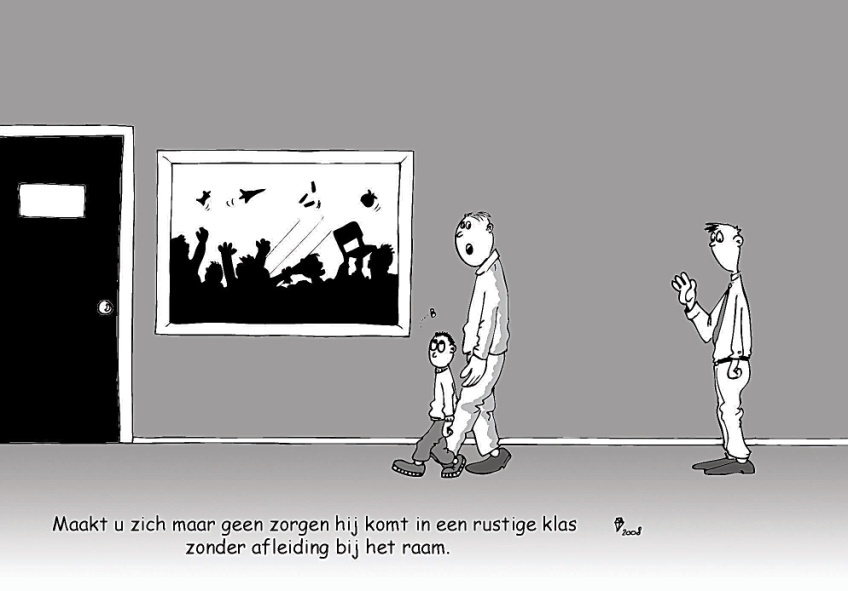 Voor mijzelf wordt steeds weer duidelijk dat scholen er op een bepaalde manier trots op zijn om zorgleerlingen op  de school te houden. Voor mij is een  dieper liggende vraag: wordt het kind er ook echt beter van, leert het ook wat het moet leren?6.2 Het kind zonder gedragsbeperking.Wat betekent passend onderwijs eigenlijk voor ouders van ‘gewone’ kinderen?In de Speziaal nummer 1 van jaargang 2010 vind ik een artikel over wat het passend onderwijs met ouders van ‘gewone’ kinderen doet. De schrijfster is Helma van de Put-Claassen, adjunct-directeur van Prins Willem-Alexanderschool, school voor zml, so/vso en meervoudig gehandicapten in Veldhoven. Dit artikel is geschreven als achtergrond voor een onderzoeksvraag naar de perceptie van ouders van reguliere kinderen op passend onderwijs. Dit is een internationaal onderzoek. In de ontwikkelingen van passend onderwijs of inclusief onderwijs is de perceptie van reguliere ouders van gewone kinderen  op dit alles nog een relatief onbeschreven blad. Het zou interessant zijn om niet alleen de ouders van speciale leerlingen hierbij te betrekken maar ook de ouders van reguliere kinderen. Veel ouders van speciale kinderen kiezen juist bewust voor plaatsing op een speciale school. Vaak doen zij dat om redenen van veiligheid, het pedagogisch klimaat of vanwege de sociaal-emotionele ontwikkeling van hun kind. Het dreigend isolement en ontbreken van vriendschap wordt vaak genoemd om het kind binnen het speciaal onderwijs te plaatsen, tenminste in de gesprekken die de schrijfster met deze ouders voert. Maar wat als er door de bezuinigingen steeds meer speciale kinderen in het regulier onderwijs opgevangen moeten gaan worden? Komt passend onderwijs, of zelfs inclusie, ook weleens voorbij in tevredenheidonderzoeken op reguliere scholen? Wordt er met ouders op ouderavonden gesproken over dit thema? Worden ouders die ongerust zijn hierover voldoende gehoord en wat wordt er met de signalen gedaan? Negeren we de ouders die bang zijn dat hun kind aandacht tekort komt door de relatief hoge mate van aandacht die leerlingen met een beperking vragen? Volgens Peck, Staub, Galluchi en Schwartz  is internationaal nog weinig onderzoek gedaan naar de mening en kijk van reguliere ouders. Ook in ons land wordt dit beschouwd als een blinde vlek. Uit onderzoek in Groot-Brittannië blijkt dat storend gedrag één van de belangrijkste zorgpunten van ouders is. En als tweede zorgpunt wordt de handelingsverlegenheid van de leerkracht genoemd. Dat zouden in Nederland ook best eens dezelfde punten van zorg kunnen zijn bij ouders. Speciaal onderwijs heeft recht van bestaan, al was het alleen maar om de opgebouwde expertise. Misschien moet het SO wel afslanken maar er zullen altijd leerlingen blijven die niet inpasbaar zijn in een reguliere (brede) schoolzetting. Kinderen die een therapeutische behandeling nodig hebben , kinderen die onhandelbaar of delinquent gedrag vertonen of kinderen die vanwege de aard en ernst van hun beperking om een specialistische, beschutte leeromgeving vragen.  De gemeente Veldhoven gaat binnenkort brede scholen bouwen. De ambitie is om alle kinderen met een zorgvraag kwalitatief goed onderwijs te bieden. In de eerste nieuwe brede school, worden bij de start al meteen kinderen van een SBO-school en een ZML-school gehuisvest. Maar wat gebeurt er dan eigenlijk in de hoofden van ouders? “Als jouw kind daar dan maar niet de negatieve gevolgen dan ondervindt,” “ En kan het onderwijzend personeel dat dan wel aan?”, “ En krijgt mijn kind dan nog wel voldoende aandacht? “ Deze actuele en urgente onderzoeksvraag wordt aan de ouders van reguliere kinderen voorgelegd. Maatschappelijk gezien is de roep om een andere basisschool legitiem, uitgaande van diversiteit, multiculturele samenstelling, respect, waardering, acceptatie en samenwerking. Brede scholen kunnen sociale samenhang en burgerschap bevorderen. De staatssecretaris stippelt een nieuwe koers uit met het plan om geldstromen voor SO  via de samenwerkingsverbanden van PO en VO te laten lopen, met het doel om meer passend onderwijs te bieden, te beginnen met het reguliere onderwijs. Dus kijken naar efficiënte vormen van co-teaching, een herschikking van de ambulante begeleiding, juiste personeel op de juiste plekken. Naar verwachting komen er meer kinderen met speciale behoeften op de reguliere basisscholen. Het nieuwe passend onderwijs vraagt om een goed partnership met alle betrokkenen, dus ook de ouders van reguliere kinderen!6.3 De leerkrachtHoe je in je klas kunt voorkómen dat Pietje met een behoorlijke ADHD uit zijn dak gaat.Het artikel, geschreven door Marlies, pseudoniem van een REC (Regionaal Expertise Centrum) directeur, begint met een prikkelend begin. “Passend onderwijs. We zijn, of misschien waren, er maar druk mee. Kinderen en jongeren met een handicap hebben er recht op om behandeld te worden als elk ander. Haal ze niet uit hun natuurlijke omgeving. Sluit ze niet uit en discrimineer niet. Laat ze niet zover reizen. Bij zo’n oproep houd je als betrokken leerkracht je ogen niet droog. Natuurlijk moet dat.”Er werd gepraat over inclusief onderwijs. Toen niet elke leerkracht op de stoel ging staan van enthousiasme realiseerde men dat er wel draagvlak moet zijn in het onderwijs. De toon werd anders, inclusief werd niet bedoeld, maar toch wel zo veel mogelijk in het reguliere onderwijs. Eerst werd er gepraat over kinderen in een rolstoel en een school die nog drempels heeft, toen echter de kinderen met gedragsproblemen een probleem leken te worden werden er allerlei tussenvormen bedacht. Aanleunklasjes en time-out voorzieningen bijvoorbeeld. Fijn voor de leerkracht die  gewoon met zijn les door wil maar er is niet gedacht aan wat iets dergelijks voor de leerling betekent. Opvallend is dat de hele discussie is begonnen met het welzijn van kinderen. Langzamerhand is het vervlakt tot discussies over geld, macht, structuren en protocollen. Nu is het uitgangspunt steeds meer: “kan de leerkracht dit wel aan” of  “boeken de scholen dan wel resultaat met deze leerlingen” is men verder van huis dan men ooit heeft kunnen denken. Het onderwerp van gesprek is de leerkracht. Sinds zeven jaar zijn er REC’s (Regionale Expertise Centra, ambulante begeleiding) om scholen te ondersteunen en te adviseren. Regulier onderwijs vindt het niet altijd prettig om extra aandacht te geven aan kinderen met een gedragsbeperking, dat is te begrijpen, het komt er maar weer bij naast je volle baan. Natuurlijk zijn de meeste leerkrachten zeer enthousiast en bevlogen, maar vragen zij (van de REC) zich wel eens af wat de meerwaarde is voor een gemiddelde leerkracht. Een werkverzwaring, wie zit daar op te wachten, vooral als de meerwaarde voor alle leerlingen nu niet bepaald zeer duidelijk is. Verder gaat Marlies verder over specialisten. Een school voor slechthorenden zal haar deuren echt niet openstellen voor leerlingen met visuele problemen. Het is specialistisch werk, dat kennis, ervaring en opleiding vereist. We hebben mensen nodig die ervoor doorgeleerd hebben. Mag je van een leraar vragen dat hij als die specialismen in zich heeft en dan ook nog les geeft? Hij pleit er zeker niet voor om alle leerlingen met een stoornis te verwijzen. Maar leer de leerkracht:  Hóe pak ik het aan? Hoe dus. Draag kennis over, laat ervaring opdoen en geef de mensen voor klas het gevoel dat ze het aankunnen. Hoe je problemen al heel snel kunt herkennen voor dat ze ongrijpbaar worden. Ze willen weten hoe je in je klas kunt voorkomen dat Pietje met een behoorlijke ADHD uit zijn dak gaat.Het valt me op in dit artikel dat hij gedragsproblemen ook als het meest hinderlijk en het zwaarste voor een leerkracht ervaart. Toch pleit zij ervoor om de alle leerkrachten bij te scholen in het omgaan met zulke leerlingen. Specialistisch werk noemt hij, maar dan alleen over slechtzienden en slechthorenden. Dat kinderen met gedragsproblemen ook veel baat kunnen hebben bij gespecialiseerde leerkrachten noemt hij niet. Ook in de korte mailwisseling die ik met hem heb gehad pleit hij voor geprofessionaliseerde leerkrachten voor elke klas. Natuurlijk ben ik het met hem eens dat dat het mooiste is. Een goed opgeleide leerkracht, goede structuur in elke klas, leerkrachten die bij elkaar om advies en raad vragen. Alle leerlingen bij elkaar in één klas. Maar ik zie in de praktijk dat het voor sommige leerkrachten bijna niet te doen is, 28 leerlingen en dan ook nog 4 zorgleerlingen. Wie is er dan de verliezer? De zorgleerlingen, de andere leerlingen en de leerkracht?6.4 De directeurVoor de directeur speelt vooral de vraag hoe gaan we het organiseren en hoe gaan we dat betalen. Hier is al heel veel over geschreven en gezegd. Voorlopig zijn de meningen nog verdeeld. Een aantal mensen is heel enthousiast over Passend onderwijs en inclusief onderwijs. Een groot aantal mensen is er nog helemaal niet klaar voor en ziet het ook niet zitten. Ook over SO wordt verschillend gedacht. Over het algemeen is de mening dat daar een opgebouwde expertise is waar we dankbaar gebruik van kunnen maken voor die kinderen die dat nodig hebben. Johannes (Pseudoniem van Jan Stuijver, Algemeen Directeur van de openbaar onderwijs stichting Samen tussen Amstel en IJ) schrijft op internet echter het volgende:” Wanneer is Passend onderwijs geslaagd? Wat is de belangrijkste kritische succesfactor om het te doen slagen?
Het is al zo lang een thema en al zo lang lukt het niet om echte veranderingen structureel te realiseren. Het is een feit dat we met ons speciaal onderwijs zijn doorgeslagen en dat draai je niet zo maar terug. Zo lang er een vangnet is van speciaal onderwijs blijft het moeilijk om scholen te overtuigen van hun eigen kracht en mogelijkheden. Het speciaal onderwijs is in die zin een probleem in mijn optiek. Voor mij is passend onderwijs geslaagd als het transitieproces van medisch denken naar handelingsgericht denken echt gaat plaatsvinden. Daar ligt in mijn optiek de sleutel.”Wat is er dan nodig volgens Johannes om dit te realiseren?Passend onderwijs gaat over zorgplicht; ik spreek liever over begeleidingsplicht voor ieder kind. 

daarvoor is nodig een leraar:
* die uitgaat van de (leer)behoeften van een kind; 
* dat is toch de intrinsieke motivatie van iedere leraar?; 
* Dat betekent in de kern: uitgaan van vraag van het kind (Langeveld)
* dat is niet uitgaan van aanbod en van doceren van leerstof; 
* Kan elke leerkracht dat? 
* Bij nee: hoe breng je de leerkracht zover dat hij het wel kan; 
* werk dus aan: schoolcultuur, gezamenlijke scholing, ondersteuning, begeleiding/coaching en controle; 
* Daar heeft een leerkracht tijd voor nodig en denkrust om de goede dingen te doen 

Daarvoor is een directeur nodig; 
* Deze moet de mogelijkheden creëren, veel erover praten, een professionele cultuur maken, stimuleren, enthousiasmeren, ruggensteunen en controleren; 
* Daar heeft een directeur tijd voor nodig en denkrust om de goede gesprekken te voeren met ouders, leerkrachten en professionals
* Daar heeft hij daadkracht, sociale en denkkracht voor nodig, 'ballen' en lef voor nodig. 

Daarvoor is ook een bovenschoolse directie cq. college van bestuur, cq. bestuur nodig; 
* deze moet in het samenwerkingsverband zich hard maken voor de school en de behoeften van de leraren;
* Deze moet de mogelijkheden creëren, veel erover praten, een professionele cultuur maken, stimuleren, enthousiasmeren, ruggensteunen en controleren; 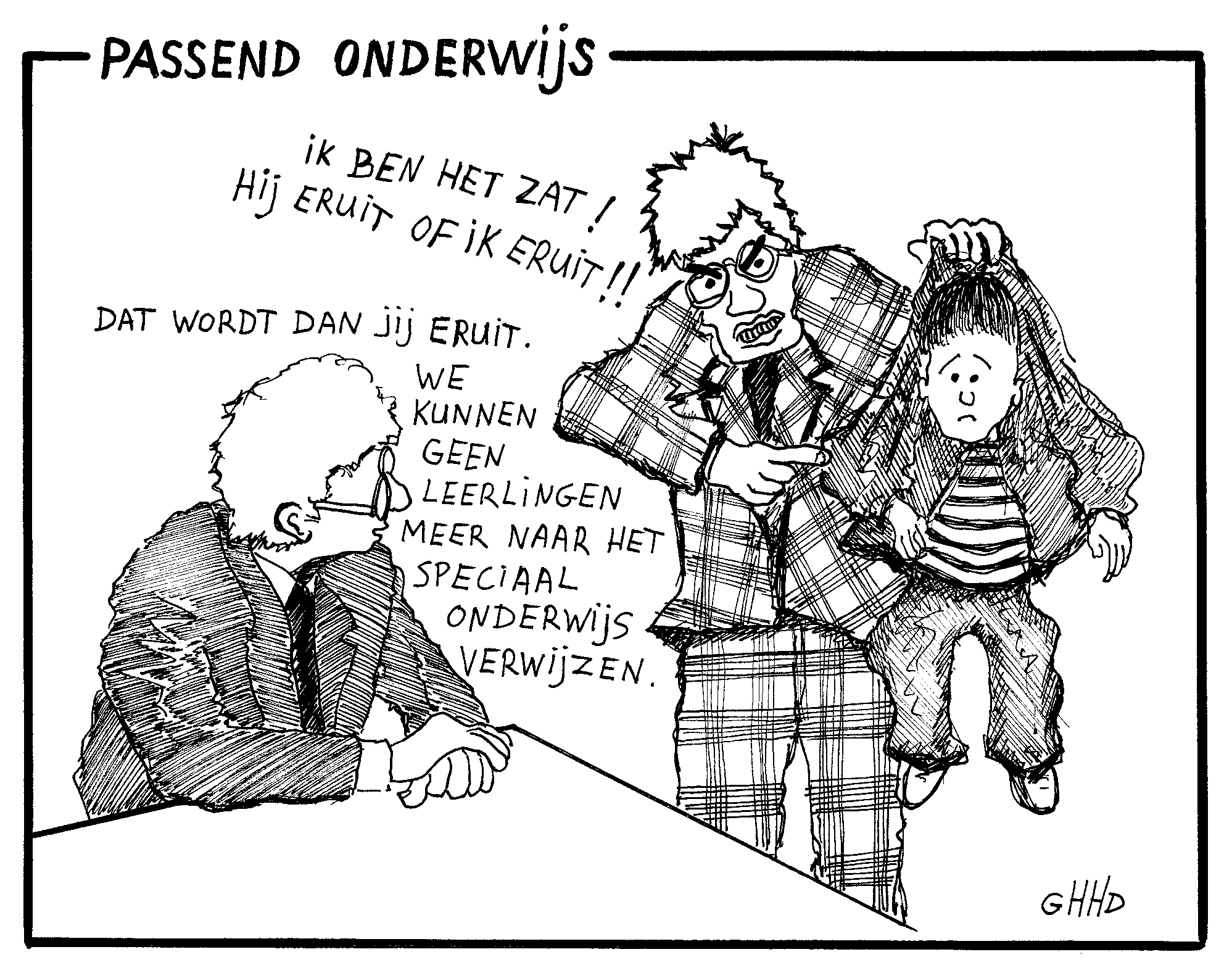 Zelf denk ik dat dit prachtig klinkt maar binnen een jaar zéker niet te realiseren is. Hij geeft echter wel aan dat de directeur in dit proces midden in het web zit, tussen leerlingen en hun ouders, leerkrachten en besturen. Ga er  maar aan staan!
Ik realiseer mij dat dit artikelen zijn met meningen van mensen. Wel heb ik geprobeerd een evenwichtig beeld neer te zetten van de voor- en tegenstanders van passend onderwijs in de artikelen. Reden dat ik ervoor kies om deze artikelen mee te nemen in mijn scriptie is omdat het uit de samenleving komt en de verschillende visies uit verschillende hoeken belicht.7.  De ReboundGeïnspireerd door de knul uit ons dorp die door de Rebound zo goed geholpen is ben ik mij meer gaan verdiepen in de Rebound. Wat is de Rebound eigenlijk?Rebound betekent: tweede kans. De term komt uit de basketbalwereld. Een `rebound` is een term waarbij de bal na een mislukte poging tot scoren terugkaatst van het doel en zo kan er opnieuw een poging tot scoren gedaan worden. Jongeren die het niet redden op het VO krijgen bij de Rebound een tweede kans om te laten zien dat ze wel willen leren en hun gedrag kunnen verbeteren. Er zijn twee soorten rebounds, de binnenschoolse en de buitenschoolse. Zoals de namen al doen vermoeden, de binnenschoolse zit binnen de eigen school en vangt jongeren op van diezelfde school. De buitenschoolse rebound is een samenwerkingsverband van verschillende VO-scholen en de Rebound is vaak op een plek buiten deze scholen bijvoorbeeld bij een cluster-4 school. Op de Rebound wordt gewerkt met kleinere groepen, leraren die goed met zulke kinderen om kunnen gaan en de plaatsing is van tijdelijke aard. De plaatsing kan eventueel verlengd worden door een “Op de Rails” traject. Dit duurt een jaar. 7.1 Hoe is de rebound ontstaan?In januari 2004 vond een ernstig geweldsincident plaats op een VO-school in Den Haag. Dit vormde de aanleiding tot herbezinning op het door de landelijke overheid gevoerde veiligheidsbeleid, wat uiteindelijk onder meer heeft geleid tot het inrichten van reboundvoorzieningen. 7.2  DoelstellingDe voor de rebound geformuleerde doelstelling is tweeledig:Op schoolniveau moeten scholen ontlast worden van gedragsmoeilijke leerlingen, wanneer het veilige schoolklimaat in het geding is en als het arsenaal van leerlingenzorg is uitgeput. Ook moeten scholen ondersteuning krijgen bij het kunnen voortzetten van het onderwijs aan gedragsmoeilijke leerlingen. Op het niveau van de leerling krijgt de leerling een nieuwe, maar niet vrijblijvende kans aangeboden om binnen een afgebakende periode te bewijzen dat hij/zij binnen het regulier onderwijs aan zijn/haar toekomst wil werken.Het spreekt voor zich dat deze doelen voor de basisschool niet van toepassing zijn bij het opzetten van een zorgklas. Toch kunnen we veel leren van de opzet van de rebound.De Rebound kent drie vormen van plaatsing: Een time-out plaatsing van een paar dagen tot twee weken. Dit doen we als er sprake is van veiligheidsrisico's. Daarnaast is er een dringende plaatsing. Hiervan is sprake om preventief te kunnen werken met de leerling. De ouders mogen dit weigeren. Tenslotte kennen we de dwingende plaatsing. Hiervan is sprake om verwijdering van school te kunnen voorkomen. Wanneer ouders dit weigeren, wordt een andere school voor de leerling gezocht. Bovenstaande wordt mooi verwoord in de doelstelling van de Fruytierscholengemeenschap waarbij de rebound als volgt wordt omschreven: ‘Er is zorg en aandacht voor elke leerling. Er wordt naar gestreefd om elke leerling te waarderen naar wie hij is, te plaatsen waar hij hoort en de begeleiding en hulp te geven die bij hem past. Doel van dit alles is om de bij zijn leeftijd en ontwikkeling passende zelfstandigheid en verantwoordelijkheid bij te brengen.Deze doelstelling komt heel dicht bij de doelstelling die je voor ogen kan hebben als je wilt starten met een zorgklas binnen je basisschool.7.3 Communicatie met oudersIn het boek “Reboundprogramma’s in het voortgezet onderwijs” van Corian Messing en Daan Wienke wordt teruggekeken op 5 jaar Reboundonderwijs in Nederland. Daarin worden aanbevelingen gedaan die men de afgelopen 5 jaar geleerd heeft. Bijvoorbeeld over de communicatie met ouders.Het is goed om bij de aanmelding van de kinderen bij de VO school al kenbaar te maken dat er een reboundvoorziening is. De relatie tussen kind-school-ouders is dan goed. Is onder neutrale omstandigheden een vertrouwensband ontstaan dan is het gemakkelijker (minder confronterend) met ouders in gesprek te komen wanneer op school problemen zijn vastgesteld. Als er problemen ontstaan weten de jongeren en de ouders al van de mogelijkheden van een reboundplaatsing. Dit kan meegenomen in de basisschool. Vertel bij de aanmelding van een kind dat er een zorgklas is. Mochten er problemen komen dan is dat geen nieuws en wordt het niet als ‘strafklasje’ maar als ondersteuning van het onderwijs gezien. Iets waarvan je dankbaar gebruik kan maken. Bij het plaatsen van een kind in de rebound/zorgklas kan je de volgende aandachtpunten meenemen:Ga na welk beeld de ouders en het kind hebben en bestrijdt foutieve (negatieve) beeldvorming over de rebound/zorgklasZorg voor een positieve en uitnodigende eerste indruk. Benadruk dat een reboundplaatsing/zorgklasplaatsing geen sanctie is maar een nieuwe kans/extra aandacht Respect tonen, serieus nemen en onvoorwaardelijke acceptatie hebben een activerende werking op het contact tussen rebound/zorgklas en ouders.Na een kennismakingsbezoek zijn ouders vrijwel altijd gerustgesteld. Ze hebben gezien hoe klein de groepen zijn, wie er werken, welke andere leerlingen er zijn en hoe er wordt gewerkt. Ook het intakegesprek is essentieel in de reboundprocedure:Er is alle ruimte voor het verhaal van de leerling en diens ouders. Dit kan tot emotionele reacties leiden. Soms hebben ouders het gevoel dat er voor het eerst echt naar hen en hun kind is geluisterd.Voor de medewerkers is dit het moment waarop zij het beeld uit het papieren dossier toetsen. Er blijft soms een heel andere indruk van de leerling achter dan die op het grond van het dossier is ontstaanDit gesprek geeft een belangrijke impuls aan de motivatie van de jongere. Hij ervaart dat zijn mening wordt gevraagd, dat er rekening wordt gehouden met wat hij wil leren en wat hij belangrijk vindt. Dit verrast veel jongeren en maakt dat zij met positieve verwachtingen aan de reboundplaatsing beginnen.Er wordt informatie gegeven over de werkwijze in de rebound, de gedragsregels, de communicatie en de opbouw van het programma. 7.4 Plaatsing en terugplaatsingDan komt er de ‘dag van de plaatsing’. Als er een nieuwe jongere komt is de groep daar op voorbereid. De leerling wordt door zowel docent als groepsgenoten geholpen zijn plekje in de groep te vinden. Er wordt gewerkt aan zowel onderwijs- als gedragsdoelen. In de startfase wordt uitgezocht of voldoende en het juiste diagnostisch onderzoek is verricht. Zo niet, dan wordt aanvullend onderzoek aangevraagd of door eigen gedragswetenschapper uitgevoerd. Ten slotte is er structureel en frequent overleg met de ouders en met de school van herkomst. Verder zijn er leerling-besprekingen in het team, soms aangevuld met een gedragswetenschapper of maatschappelijk werker. En natuurlijk de individuele mentorgesprekken waarin de rebounddocent en leerling de voorgang doornemen. Voor een zorgklas is het denk ik ook goed om mentorgesprekken met een kind te hebben. Even exclusieve aandacht voor het kind, luisteren en samen knelpunten bespreken. Terugkeer naar de school van herkomst kan op verschillende manieren plaatsvinden:De jongere begint  met enkele lessen op de school van herkomst. Lessen die garant staan voor een succesbeleving. Bijvoorbeeld lessen bij de mentor, lessen bij een docent die hij mag of in een vak dat hij erg leuk vindt. Het aantal lessen wordt over een periode van enkele weken langzaamaan uitgebreid, tot de jongere weer zijn volledige lesprogramma volgt.De afbouwfase vindt geheel op de school van herkomst plaats met intensieve begeleiding vanuit de rebound.De jongere voelt zich goed voorbereid op zijn terugkeer en laat zelf weten dat hij geen behoefte heeft aan een geleidelijke terugkeer. Er wordt een datum afgesproken en vanaf dat moment volgt hij onderwijs op de school van herkomst.Ook bij een zorgklas moet gestreefd worden naar een terugkeer naar de eigen klas. Al zal dat niet voor iedereen haalbaar zijn. Toch zou het goed zijn als kinderen in groep 8, of halverwege dat jaar weer terug zijn in eigen klas. Dit geeft ze voldoende zelfvertrouwen om naar het VO te gaan. Een mogelijkheid voor als de kinderen terug in eigen klas zijn is een time-out pasje. Dit kunnen ze als het ze teveel wordt aan de meester geven en terug gaan naar de zorgklas om weer even op adem te komen. Alleen de mogelijkheid geeft al lucht aan het kind en zal de terugkeer bevorderen. 7.5 Het programmaHet programma is te splitsen in een onderwijsdeel en een gedragsdeel. Er moet echter bij gezegd worden dat het moeilijk is om van een scheiding te spreken. Tijdens den onderwijstijd vindt volop beïnvloeding van het gedrag plaats. Een goed reboundprogramma begint met het aanbieden van een stimulerende context om tot ander gedrag te komen. Die context bestaat uit een gestructureerde dagindeling, rust in de groep, herstel van dagritme en een pedagogisch klimaat dat uitgaat van respect, interesse en compassie voor de leerling. De leerkracht heeft bij de aanvang van de plaatsing het tot stand brengen van een vertrouwensrelatie met leerling en ouders als primair doel, door aandacht te geven, ouders en jongere serieus te nemen en vanuit oprechte interesse naar hen te luisteren. Werken vanuit een persoonlijke relatie vergroot de kans op een reëel inzicht in het eigen gedrag bij de jongeren en de bereidheid tot verandering. Een persoonlijke relatie is overigens niet hetzelfde als een gelijkwaardige relatie. Een zekere afstand is van belang. Verder is er de kracht van de groep. Reboundleerlingen hebben onderling gewoonlijk een goede band met elkaar en zijn zeer begaan met elkaars lotgevallen. De regulerende en stimulerende kracht van de groep kan erg groot zijn en kan zo een prachtig middel zijn om tot beïnvloeding te komen. Bij een pedagogisch sterk klimaat, bestaande uit een positieve band docent-leerling en positieve relaties tussen leerlingen onderling ontstaat een veilige en daarmee effectieve leer- en werkplaats in de rebound. Ten slotte is er nog aandacht voor een sluitend netwerk om de jongere heen. Een jongere die ervaart dat iedereen, thuis, rebound, klasgenoten en school van herkomst, hem consequent op dezelfde positieve wijze benaderd voelt zich veilig en motiveert tot verandering. Aandacht voor ouders en school van herkomst blijft nodig! De reboundmentor is hierin de spil. Hij houdt mentorgesprekken met de leerling, stuurt het ontwikkelproces van de leerling. Hij signaleert en beschrijft vorderingen, houdt de dagelijkse voorgang bij en werkt intensief samen met de school van herkomst, de ouders en eventueel betrokken derden (behandelaar, gezinsvoogd, etc.)8. Onderzoek naar de interactie leerkracht-leerling J.M. van Vliet heeft onderzoek gedaan naar de invloed van leerkracht-leerling interactie in het SBO op het zelfbeeld en de leerprestaties van leerlingen met ADHD. Uit de resultaten blijkt dat helpend, begrijpend, ruimtegevend, ontevreden en streng gedrag van de leerkracht significant samenhangt met de mate van ADHD bij de leerling. Hoe meer er sprake lijkt te zijn van ADHD-kenmerken bij de leerling, hoe minder helpend, begrijpend en ruimtegevend gedrag de leerkracht vertoont. Leerkrachten blijken bij een hogere mate van ADHD-kenmerken bij de leerling juist meer ontevreden en streng gedrag te vertonen. De negatieve trend binnen het interactiepatroon tussen leerkrachten en leerlingen met ADHD blijkt een duidelijke weerslag te hebben op het zelfbeeld van leerlingen met ADHD.  Geconcludeerd kan worden dat de reactie van de leerkracht op het gedrag van leerlingen met ADHD van invloed is op het zelfbeeld van de leerling. Deze invloed is eerder benadrukt in de literatuur (Wicks-Nelson & Israel, 2006).Leidend gedrag van de leerkracht heeft een significant positief effect op de competentiebeleving van schoolvaardigheden bij leerlingen met ADHD. De behoefte aan structuur zou met dit resultaat bevestigd kunnen worden. Opvallend is dat andere, negatieve gedragspatronen geen invloed hebben op de competentiebeleving van schoolvaardigheden. Wanneer de leerkracht bijvoorbeeld streng, ontevreden en corrigerend gedrag vertoont, wordt het zelfbeeld ten aanzien van school van een leerling met ADHD niet negatiever. Met deze resultaten lijkt te zijn bevestigd dat het bieden van structuur en overzichtelijkheid beter is dan het nemen van strenge maatregelen (Schachtschabel, 2005) en dit is dan ook een mogelijke verklaring voor het significante effect van leidend gedrag en het ontbreken van significante effecten bij de andere gedragspatronen.Het gevoel van eigenwaarde bij leerlingen met ADHD vergroot wanneer de leerkracht leidend, begrijpend en ruimtegevend gedrag vertoont. Hierbij geeft de leerkracht structuur, maar ook ruimte voor eigen initiatieven van de kinderen. De huidige onderzoeksresultaten kunnen gebruikt worden om leerkrachten van leerlingen met ADHD bewust te maken van hun invloed op het gedrag en het zelfbeeld van deze leerlingen. Leerkrachten lijken minder constructieve gedragspatronen en meer destructieve gedragspatronen te vertonen, naarmate de mate van ADHD-kenmerken hoger is .Dit zou kunnen leiden tot een negatieve spiraal binnen het interactiepatroon. Daarbij lijken leerkracht-leerling interacties van belang bij de ontwikkeling van het zelfbeeld van leerlingen met ADHD. Wanneer leerkrachten zich bewust zijn van deze wisselwerking en invloed, zou dit een positieve bijdrage kunnen zijn aan de ontwikkeling van een kind met ADHD.9. Samenvatting van de theorieVanuit de theorie kunnen we samenvatten dat er altijd speciale kinderen geweest zijn en zullen blijven! Passend onderwijs is een gegeven. Scholen, directeuren en leerkrachten moeten zich er klaar voor maken. De verwijzingsreflex moet doorbroken worden. Toch zullen er altijd kinderen blijven die niet zonder het SBO kunnen. In de maatschappij wordt er heel verschillend over passend onderwijs gedacht. Er zijn voor- en tegenstanders. Bij alle betrokken partijen ( ouders van kinderen met gedragsproblemen, ouders van kinderen zonder gedragsproblemen, directeuren en leerkrachten). Van de rebound is veel te leren. De kleine klassen, het tijdelijke verblijf en het intensieve contact met ouders en andere instellingen. Ook de interactie tussen de leerkracht en een leerling met gedragsproblemen is van groot belang, laat onderzoek zien. 10. VeldwerkBij het veldonderzoek wil ik proberen antwoorden te krijgen op de volgende vragen:Hoe gaat het nu met een kind met gedragsproblemen op een basisschool? Hoe is het op een rebound?Hoe is het op een school met zorgklassen?Hoe denken de vier onderzoeksgroepen over het werken met zorgklassen?Sleutelwoorden tijdens dit onderzoek zijn: passend onderwijs, gedragsproblemen, zorgklas, speciaal onderwijs, rebound, expertise van leerkrachten, interactie leerkracht/leerling, grenzen.10.1 De ambulant begeleiderMet een ambulant begeleider ben ik twee keer mee geweest om kinderen te observeren en gesprekken mee te voeren. Het ging om een tweeling, twee jongens, in groep 7. Bij allebei is ADHD in combinatie met ODD gediagnosticeerd. De eerste observatie is bij T. T zit in groep 6/7. Na 20 minuten observeren in de klas (hij doet het heel goed!) heeft de ambulant begeleider een kort gesprekje met hemzelf. Hij probeert eerst het vertrouwen van de jongen te winnen door over algemene onderwerpen uit zijn belevingswereld te praten. Daarna worden allerlei onderwerpen, waarover in het verleden afspraken zijn gemaakt teruggehaald en besproken. Bijvoorbeeld over het plein, gymlessen, inschakelen van de juf, omgaan met uitgestelde aandacht. Over het schoolreisje is nog niets bekend. Anders wordt deze dag nu al besproken waar T. aan moet denken. Medicijnen gaan goed, en ook de hulp thuis is goed. Hij vertelt zelf nog over zijn stoornis. “Eigenlijk is het helemaal niet erg, alleen soms is het lastig, je kan moeilijk stil zitten en soms kan je ineens boos worden.”Daarna volgt een gesprek met zijn juf J. Het is een lieve rustige juf met hart voor deze kinderen. Ze praat met liefde over dit kind en zijn broertje! Er wordt gepraat over zijn positie in het klaslokaal. Zij bevestigt dat het goed gaat, hij wil echt goed leren. Zijn gedrag zit hem in de weg, eigenlijk zijn het de prikkels die in de weg zitten (!) Verder is de afspraak dat zij de rugzakbegeleiding op zich neemt. Dit is twee keer in de week één uur voor de jongens samen. Dit wordt vaak niet gehaald omdat er geen vervanging voor haar is geregeld door de IB-er. Ze heeft dit al enkele malen aangekaart bij de IB-er  maar er gebeurt niet veel. Dit is heel jammer en een punt voor de ouders om over te vallen. (Ouders zijn al teleurgesteld in de late signalering van de school..) De ambulant begeleider gaat die ook nog kortsluiten met de IB-er, zij is echter weinig op school in verband met ziekte. Ook wordt er gepraat over volgend jaar als T in groep 8 zit. Ze weten nog niet welke leerkracht hij krijgt. Wel proef ik bij de juf dat ze er zorgen om heeft. Zij heeft afgelopen jaar veel met hem bereikt. Ze wil graag dat dit voortgezet wordt, maar of dat gaat lukken? Twee dagen later bezoeken we zijn tweelingbroer L. Hij lijkt als twee druppels water op zijn broer T. Maar wat een ander gedrag in de klas. Hij zit scheef op zijn stoel, speelt met zijn pen, uit elkaar, in elkaar. Eigenlijk is er in de hele groep weinig rust en veel andere kinderen zijn ook met andere dingen bezig in plaats van  met begrijpend lezen. Ook met hem hebben we een kort gesprekje. We praten over de klas. In het begin van het schooljaar waren een aantal kinderen bang voor hem. Hij schoof vrij hard met een stoel en daardoor zijn een aantal kinderen bang voor hem geworden. Hij wil heel graag weten wie dat zijn maar dat krijgt hij niet te horen. Het gaat nu beter met hem. Hij neemt een pilletje, hij wordt minder boos en kan naar de time-out ruimte als hij dat wil. Dit doet hij bijna nooit. Dan begint hijzelf over een ander onderwerp. Welke datum is het vandaag? De klas is een onderwerp waar hij liever niet over praat. Verder wordt er door gepraat over allerlei zaken van school en thuis. Ik vind dat hij af en toe wel een grote mond heeft richting de ambulant begeleider maar dit dan zo verpakt dat het een grapje is. In het gesprek met de leerkracht, een oudere meester, blijft het vrij zakelijk. Het gaat redelijk, zijn weektaak afmaken vindt hij lastig, er moet nog een ICT programma voor hem gezocht worden en hij blijft bijzondere dingen houden. Zo had hij afgelopen week de jassen van de kapstok gesmeten, de leerkracht was na een tijdje met hem in gesprek gegaan. “Hij blijft zich verdedigen. Het blijft lastig om goed met hem om te kunnen gaan.” Ik merk duidelijk dat deze meester een mindere band met hem heeft dan de juf van zijn broer. Het is een nadeel dat de ambulant begeleider de kennis heeft en de leerkracht de band met het kind (als het goed is.) Het is mooier als dit één persoon is. Daarom lijkt het mij goed om goed opgeleide leerkrachten met zorgleerlingen in hun klas, mentorgesprekken te laten voeren met deze kinderen. Vragen als ‘hoe vindt je dat het gaat?’ ‘Wat doe je als je problemen hebt op het schoolplein’ enzovoort  zouden dan aan bod kunnen komen. Dit versterkt de band tussen leerkracht en kind, geeft een dieper inzicht in de behoeften van het kind en leert het kind omgaan en reflecteren met zichzelf. 10.2 De Rebound in de GlindInmiddels heb ik veel over de Rebound gelezen. In deze reboundgroep zitten 5 jongeren. 3 jongens en 2 meisjes, zij komen uit de tweede of derde klas van het VMBO. Op maandag zijn deze jongeren op hun eigen school en de andere dagen zijn zij in de rebound. Als ze naar hun eigen school zijn krijgen de leerlingen een van de leraren een scorekaart. (zie bijlage) Hierop wordt genoteerd hoe ze tijdens deze les hebben gewerkt. Dit wordt weer besproken met de leerling en de reboundmedewerker. Verder werken ze zelfstandig aan het huiswerk dat hun leraren hebben opgegeven voor deze week. Ook de toetsen worden op de Rebound gemaakt. Dit alles wordt ondersteund door één leerkracht die deze leerlingen, hun ouders en de school van herkomst begeleidt. Aan de buitenrand van het lokaal staan tafels en stoelen met een houten schot ertussen, kleine kantoortjes. Hier kunnen de jongeren aan werken. In het midden is een grote tafel waar ze met z’n allen omheen kunnen zitten als er gepraat wordt. De dag begint met een rondje meeleven met elkaar en voor wie wil is er ruimte om iets te vertellen. Ook tijdens de lessen wordt soms de hele groep betrokken bij een vraagstuk dat één van de jongeren in zijn werk tegenkomt. Dit zijn vooral problemen van maatschappelijke aard. Bijvoorbeeld de vraag: hoe komt het dat er veel brommerongelukken gebeuren bij jongeren? Eerst wordt er nog gepraat dat het belachelijk is dat je een rijbewijs voor een brommer moet hebben. Bij het doorpraten komen ze er toch wel achter dat jongeren ook niet vrij te pleiten zijn, de brommers opvoeren, veel te hard rijden, met alcohol rijden enzovoort. De sfeer in de groep is goed. Ik heb het idee dat ze elkaar wel mogen. Eén jongen is wel heel druk en dominant en dat wordt dan wel een paar keer benadrukt dat het best rustig is als hij er niet is. Dit kan hij niet ontkennen. Welke jongeren zitten in de rebound? Eigenlijk hebben alle jongeren die daar komen een gedragsbeperking. Bij één jongen is sinds kort ADHD vastgesteld (dan ben je al 15, nog een misstap en hij wordt door de politie meegenomen en opgesloten.) Dit vind ik wel triest. Is er nu nooit eerder iemand in zijn omgeving geweest die daar werk van heeft gemaakt? Deze jongen is drie maanden thuis geweest, ging niet meer naar school en heeft zijn dag- en nachtritme volledig door elkaar gehaald. In de periode dat hij niet naar school ging, ging hij om twee, drie uur ’s nacht naar bed en moest de volgende dag bijslapen. Alleen al een goed dag- en nachtritme is voor deze jongen al een doel om aan te werken! Dit zie je ook net na de middag, hij wordt moe en gaat in de pauze even op de grond liggen. Deze jongen gaat waarschijnlijk niet meer terug naar zijn eigen school maar blijft op de Donnerschool VO Cluster 4.  Bij één jongen wordt binnenkort gestart met een langzamer terugkeer naar zijn eigen school. De derde jongen, een boom van een knul, heeft ook ADHD. Zijn ouders zijn na de diagnose nooit meer terug geweest naar de specialist. Vergeten of geen tijd…. Hij bleef dus maar staan op dat ene pilletje. Hij is nu alleen dubbel zo groot en zo zwaar. Dat was dus niet meer voldoende en kreeg hij weer problemen. Hij is nu weer goed ingesteld en werkt aan een terugkeer in zijn oude klas. Bij één meisje zijn de problemen zo hoog opgelopen met verschillende scholen dat het lijkt of alle vertrouwen weg is. In de scholen maar ook in haarzelf!” Nee, later wil ze geen kinderen” vertelt ze, “Als ik zie hoeveel problemen mijn ouders met mij hebben, dat kan ik echt niet aan…” Toch wil ze nog een keer terug naar haar oude school. “Ze zijn zomaar niet van me af!” Hier is meer nodig dan alleen didactische vaardigheden. In deze kleine klas wordt veel inter-persoonlijk en pedagogisch gewerkt. Ook het contact met de ouders is hier heel goed. ’s Middags belt nog een moeder en de leerkracht bespreekt één en ander met haar. Hieruit merk je dat zowel de leerkracht al de ouders zorg hebben om deze jongen. Dat doet de jongeren ook goed en geeft ze vertrouwen en moed om door te gaan! De jongeren die hier zijn is natuurlijk een heel andere doelgroep als de zorgleerlingen. Toch is de organisatie en de werkwijze tussen kinderen, ouders, leerkrachten en basisklas hetzelfde en kunnen we veel van elkaar leren! 10.3 De basisschool met zorgklassenVeel artikelen over Passend Onderwijs heb ik gelezen. Soms wordt er gesproken over een zorgklas. Als ik via de mail aan de naam van een school probeer te komen waar ze dat al hebben krijg ik niet één goed antwoord. Wel Plus-klassen. Het verbaast me dat deze ouders het blijkbaar niet erg vinden als hun kind apart wordt gezet (!) Maar een basisschool met zorgklassen, nee daar kan niemand mij aan helpen. Tot dat ik een collega-moeder spreek. Zij weet dat op een Basisschool in Ederveen gewerkt wordt met een zorgklas. Via de telefoon maak ik een afspraak om een dag mee te kijken op deze school. Deze school, Calvijnschool, werkt al ongeveer 10 jaar met 4 zorgklassen! Hoe is het ontstaan? Het begon met ongeveer 15 kinderen die naar groep 3 moesten en zoveel zorg nodig hadden dat ze eigenlijk naar het SBO moesten. Ze bedachten dat dit een hele klas zou zijn en dat ze ook konden proberen om dit zelf te doen. Hier hebben ze voor gekozen en zo zijn de zorgklassen ontstaan. Momenteel hebben ze ruim 300 leerlingen en 4 zorgklassen. Een zorgklas voor groep 3, 4/5, 6 en 7/8. Het werkt op deze school heel goed. Kinderen gaan met plezier naar school en ook krijgt de school steeds meer kinderen van andere basisscholen die daar zijn vastgelopen. Met soms schrijnende verhalen. Drie maal per jaar (met elk rapport) is er een mogelijkheid voor terugplaatsing in de reguliere groep. Meestal gebeurt dit aan het einde van een schooljaar. De kinderen die in deze zorggroepen zitten hebben of een gedragsbeperking of een leerbeperking.Speerpunt van deze school is na het godsdienstonderwijs het leesonderwijs. Alle kinderen op deze school halen AVI 9 niveau met lezen. Hoe doen ze dit? In de kleutergroepen blijft niemand zitten. Aan het einde van groep twee worden de kinderen wel geobserveerd. Leesproblemen kunnen voortijdig herkend worden aan de hand van een zestal kenmerken:	-     Motorische onhandigheidMoeite hebben met rijmenMoeite hebben met hakken en plakkenDe kleuren niet herkennenNiet voldoende letterkennis (10 -16 letters)Niet goed samen kunnen spelen.Als leerlingen deze kenmerken hebben komen ze in de zorgklas van groep 3. Er wordt gestart met het lesprogramma van groep 3 en de leerlingen worden uitgedaagd zo ver mogelijk te komen. Een deel van deze groep gaat naar groep vier of zorg vier. Leerlingen met moeite met lezen krijgen het volgende programma:	Groep 3: week 1 tot en met 25 (lesprogrammaweken)  (zorgklas)	Groep 3: week 21 tot en met 40 en een begin met groep 4  (zorgklas)	Groep 4: wordt gestart in de reguliere klas of in de zorgklasZo wordt in 3 jaar tijd 2 schooljaren behandeld op een goede manier, aangepast aan het kind. Nogmaals, dit is niet voor ieder kind dat start in zorg 3 nodig!Als er moeite is met lezen wordt er bekeken of voor dit kind visueel globaal lezen een betere methode is. Dan wordt er gestart met Ralfi-lezen. Verder worden kinderen met spraak-taalproblemen doorverwezen naar de logopediepraktijk van Mevrouw Buma in Zetten/Bennekom/ Veenendaal. Door middel van de ontwikkeling van spraak-taal gebruik worden kinderen enorm goed geholpen. Dit gebeurt met de theorie van Tan-Söderbergh. Hierbij wordt lezen gebruikt om de spraak-taal ontwikkeling te stimuleren. Verder is er aandacht voor het werk van dr. C. Njiokiktjien, psychiater en kinderneuroloog, en hij is teamlid bij de Stichting Dysphatische Ontwikkeling te Amsterdam. Hij legt ook de link tussen taalontwikkelingsstoornissen en autisme en taalontwikkelingsstoornissen en gedragsproblemen. Het gaat te ver om dit hier verder uit te werken. Conclusie is wel dat veel problemen beheersbaar worden door aandacht te hebben voor de spraak-taalontwikkeling. Door dit als één van je speerpunten te maken in je school kunnen veel problemen worden voorkomen of minder groot worden. Verder stellen ze hoge doelen voor ieder kind. Ook voor kinderen die trager zijn met leren, hier worden de makkelijke opgaven weggelaten en de moeilijke blijven over voor dit kind. Zo blijft ook voor deze kinderen het onderwijs uitdagend! Dit alles maakt deze school een hele goede school. Ze hebben zeker passend onderwijs voor ieder kind! En op een manier dat het voor iedereen goed te werken is. Verder zijn er, vooral in het begin, veel oudergesprekken. De tien-minuten gesprekken zijn voor de ouders van de leerlingen in de zorgklas twintig minuten. Doordat de leerkracht minder leerlingen in de klas heeft, is er dubbel zoveel tijd voor deze ouders. Zelf heb ik rondgekeken in  groep 7/8 zorg. Het was een klas met alleen maar jongens, dit heeft ook weer te maken met de ontwikkeling van de linker- en rechterhersenhelft. Van deze 14 kinderen gaan er volgend jaar 7 naar het VO (6 van groep 8 en 1 van groep 7) en 3 kinderen gaan terug naar de reguliere klas. De sfeer in de klas is goed, ook voor de leerkracht is het zo goed te doen om deze leerlingen die allemaal extra zorg nodig hebben te begeleiden. Hij heeft er tenslotte maar 14. Dit komt iedereen ten goede! Op deze school is er geen taboe over de zorgklas, al weet de directeur dat dit op andere scholen wel meer speelt.Deze dag laat mij zien dat het heel goed is om zorgklassen naast reguliere klassen te hebben. Ouders waarderen dit, komen juist hiervoor naar deze school! Het is een hele mooie oplossing voor het passend onderwijs. Ieder kind krijgt wat hij/zij nodig heeft, en voor de leerkrachten is het heel goed werkbaar. Er is veel expertise op deze school. Voor mijzelf als moeder, zou ik mijn kinderen graag op een school hebben met dit onderwijsconcept. Zijn er zorgen met je kind, dan wordt er op adequate wijze aan gewerkt. Is het niet meer nodig dan kan het kind ook weer terug naar de reguliere klas, dit alles in nauw overleg met de ouders en eventueel het kind. En het kind blijft er zo meer bij horen als dat het naar een aparte SBO moet. Het kan gewoon meedoen met de avondvierdaagse en schoolvoetbal bijvoorbeeld. Ook de identiteit blijft zo goed bewaakt. Want je kind naar het SBO laten gaan is vaak water bij de wijn doen wat betreft de christelijke identiteit. Het wordt dan kiezen voor  ‘links’ of ‘rechts’. Wel laat deze dag mij zien dat de zorgklas voor meer is dan alleen voor gedragsbeperkingen. Ook voor hen die moeilijk leren is dit een goede oplossing!Prachtige school!11.  InterviewsVerder praktijkonderzoek heb ik gedaan door de vier groepen die betrokken zijn bij het werken met zorgklassen te interviewen. Uit elke groep heb ik één persoon benaderd. In de bijlagen kunt u deze interviews vinden. Uit de interviews blijkt dat de ouders van wie de kinderen op de Calvijnschool zitten zéér tevreden zijn over de school en de leerkrachten. Ze geven aan dat de leerkrachten die voor de zorgklassen staan, gespecialiseerd zijn om met deze kinderen om te gaan. Nieuwe leerkrachten worden goed begeleid. Net dat beetje meer aandacht voor een kind in een zorgklas maakt dat het meer zelfvertrouwen krijgt en tot betere resultaten komt. Verder geven beide ouders aan dat er geen taboe, schaamte is op het hebben van een kind in de zorgklas. Ook buiten de school integreert dit op een natuurlijk manier met elkaar.De leerkracht van een reguliere basisschool geeft aan dat het soms wel zwaar is om een grote klas te hebben en kinderen met gedragsproblemen. Dit kost extra energie die ten koste gaat van de anderen. Ook krijgt hij hulp van stagiaires, rugzakbegeleiding en IB’ers. Het houdt echter de groep wel dynamisch. Wel geeft hij aan dat een prikkelarme omgeving voor deze kinderen zinvol is. Van schaamte, omdat je kind in de zorgklas zit, is volgens hem geen sprake als er een veilige omgeving is gecreëerd. De directeur geeft aan dat het passend onderwijs een mooi ideaal is. Kinderen met gedragsproblemen zouden kunnen leren van de anderen. En vice versa!Een kleine klas betekent wel meer aandacht voor kinderen met problemen. Hij is benieuwd hoe dit in de praktijk werkt en zou het graag eens zien. Eventuele schaamte voor het hebben van een kind in een zorgklas kan als school voorkomen worden. Een goed pedagogisch klimaat, hoe gaan we met elkaar om en door gezamenlijke activiteiten te organiseren. Gespecialiseerde leerkrachten zijn altijd een aanwinst voor de school. Hij geeft aan dat het hebben van zorgklassen binnen je basisschool verdere doordenking vraagt. Hij heeft dit hele onderzoek ook gelezen en naar aanleiding hiervan heeft hij ook een bezoek gebracht bij de directeur van de Calvijnschool om te zien en te horen hoe het gaat op een basisschool met zorgklassen. Wat is het heerlijk als mensen openstaan om te leren, lerend bezig zijn om zo samen na te denken over onderwijs en kinderen!Je hoeft tenslotte niet ziek te zijn om beter te worden!Deze interviews bevestigen de theorie dat er altijd kinderen voor speciaal onderwijs in aanmerking komen. Een goed pedagogisch klimaat, veel omgang met de ouders is belangrijk voor kinderen met gedragsproblemen en hun ouders.  Dit kunnen we leren van de Rebound. Een gespecialiseerde leerkracht voor leerlingen met gedragsproblemen is een aanwinst voor de leerlingen en voor de hele school.Ouders willen graag het beste voor hun kind. Of dat nu een zorgenkind is of niet. Een zorgklas zou een prima oplossing zijn voor beide groepen. 12. Conclusies en aanbevelingenDe hoofdvraag: Is het mogelijk/wenselijk om naast de reguliere klassen op een basisschool een aparte zorgklas te hebben?Theorie en onderzoek hebben laten zien dat het mogelijk en wenselijk is dat er op een reguliere basisschool een zorgklas is. Interactie tussen leerkracht en leerling met gedragsproblemen is heel belangrijk is door onderzoek aangetoond.  Van de Reboundvoorzieningen in het voorgezet onderwijs kunnen we veel leren. Ook als er geen zorgklassen zijn kunnen we veel van de Rebound leren.  De Calvijnschool in Ederveen is  een heel mooi en goed voorbeeld van een basisschool met zorgklassen!De deelvragen: Wat betekent een zorgklas voor een kind met gedragsproblemen?Wat betekent een zorgklas voor een kind zonder gedragsproblemen?Wat betekent een zorgklas voor een leerkracht?Wat betekent een zorgklas voor een directeur?Uit de interviews en gesprekken met de ouders is gebleken dat zij zeer tevreden met de zorgklassen op de scholen. Of hun kind nu in een reguliere- of in een zorgklas zit, beide zijn zéér tevreden over de school.Directeur en leerkracht van de reguliere scholen zet het dit onderzoek aan het denken en staan zeker niet afwijzend. De directeur geeft wel aan dat het goed is te realiseren dat het een enorme klus is om als school te gaan werken met zorgklassen, daarnaast beseffend dat het hele team er ook achter moet staan.Passend onderwijs is een gegeven. Het is een jaar uitgesteld maar met ingang van augustus 2013 gaat het in. Het is goed om als school naar jezelf te kijken. Zijn we er klaar voor? Weten we waar onze grenzen liggen? Willen we expertise zelf in de school halen? Hoe gaan we het vorm geven? Enkele conclusies en aanbevelingen vanuit mijn onderzoek:Stel het kind op de eerste plaats. Waar is hij/zij het beste mee geholpen. Zie zorgkinderen niet als uitdaging om te  kijken of je het aankan. Weet zeker dat je het aankan en laat het anders aan anderen over!Laten we leren van het verleden dat er altijd kinderen zullen zijn voor wie het beter is dat ze naar het SBO gaan of start met een SBO-vorm binnen je eigen school door met zorgklassen te startenDe  leerkracht is heel belangrijk! Als je een leerkracht bent met de gave en expertise voor deze kinderen vind je het zwaar om ze na een jaar over te geven aan een andere leerkracht waarvan je weet dat hij die gave en expertise niet of minder heeft. Voor kinderen met gedragsbeperkingen is het goed om te weten waar ze aan toe zijn en dat er een persoonlijke vertrouwensband is tussen de leerkracht en leerling. Ook voor het zelfbeeld van de leerling. ( zie onderzoek van J.M. van Vliet). Zet zulke mensen op de juiste plaats binnen een school en laat zo leerlingen met gedragsbeperkingen floreren bij zo’n leerkracht!Haal expertise in huis door eigen leerkrachten te specialiseren of door expertise naar binnen te halen. Al zit een kind drie jaar bij dezelfde leerkracht in de klas en het gaat goed, dan  heeft dat de voorkeur dan dat het ieder jaar wisselt van leerkracht waarbij niet iedereen even goed met deze kinderen kan omgaan We kunnen leren van de Rebound, de aanpak, het intensieve contact met de ouders maar ook van het pedagogische klimaat en het groepsproces. Ook het uitgangspunt dat je aan het werken bent om terug te keren naar de reguliere klas is mooi om mee te nemen. Zorgklassen kunnen heel goed werken, dat bewijst de Calvijnschool. Er is geen taboe.Voordelen van een zorgklas zijn: het kind blijft op dezelfde school, kan eventueel na een poosje terug naar de eigen klas. Het kind doet gewoon mee in het sociale en maatschappelijke leven van het dorp. De identiteit, zeker niet onbelangrijk, blijft gewaarborgd. Ouders staan open voor veranderingen en zien hun kinderen ook liever goed geholpen dan dat ze per sé in een reguliere klas zitten. (Tijdens mijn onderzoek heb ik ook veel gesprekken gehad met ouders waar dit uit blijkt.)Als christelijke leerkracht, bid voor je kinderen en voor jezelf en verwacht dan ook dat God de wijsheid, kracht en liefde zal geven. Onderschat dit niet! Hij heeft het Zelf beloofd!Of u of jij als lezer wel of niet voor een zorgklas op de basisschool is voor mij minder belangrijk. Zelf ben ik er inmiddels van overtuigd dat het een goede vorm van onderwijs is. Ik heb geprobeerd in dit onderzoek het belang van het kind met een gedragsbeperking op de eerste plaats te zetten! Geïnspireerd door de boeken ’De gave van ADHD’ van Lara Honos  en  ‘Ik en mijn ADHD’ van Blake E.S.Taylor’ ben ik aan dit onderzoek begonnen. Ze hebben mij gestimuleerd om ADHD kinderen van nú te helpen opgroeien tot mooie, creatieve, meelevende, inlevende, gepassioneerde, betrouwbare, eerlijke, avontuurlijke en enthousiaste volwassen mensen!!! Ik zie dat deze kinderen in het reguliere onderwijs soms tekort komen en ik zie ook dat ze op het SBO goed geholpen worden. Ook zie ik dat er een Rebound in het leven is geroepen voor hen die op het Voortgezet Onderwijs ontsporen. Laten we proberen leerlingen op de basisschool zo klaar te maken dat ze zelfstandig en zelfverzekerd naar het VO gaan. Dat als er gedragsproblemen zijn, ze geleerd hebben hiermee om te leren gaan. De zorgklassen bewijzen dat dit op een mooie manier op  de basisschool kan. Maar ook als je niet met zorgklassen werkt, hoop ik dat je in dit onderzoek genoeg tips en ideeën vindt om het onderwijs binnen je basisschool te verbeteren en er je voordeel mee te doen!13. Aanbevelingen voor leerkrachten en directeuren13.1  Time-out voorzieningenTijdens dit onderzoek kwam ik vaak de term time-out voorziening tegen. Hier wil ik kort nog iets over zeggen. Wat is een time-out?Time-out in het onderwijs kan worden gedefinieerd als een maatregel die bedoel is om ongewenst gedrag te verminderen door de leerling tijdelijk uit te sluiten van de leeractiviteit en daardoor van aandacht, doordat hij elders in de school verblijft. Na de time-out wordt het eerste positieve gedrag in de klas beloond. Harrie Velderman heeft onderzoek gedaan naar het effect van het uit de les sturen van leerlingen en wat er vervolgens met de leerlingen wordt besproken of wat niet. Onderzoek heeft uitgewezen dat er aan nazorg weinig wordt gedaan en dat de maatregel dan ook alleen maar symptomatisch werkt. Hij pleit er voor om met behulp van een Switchformulier een nagesprek te houden (zie bijlage). Dit is niet bedoeld om alleen de symptomen te veranderen (behavioristische gedachte) maar door gesprek er sámen uit te komen en zo niet alleen de symptomen weg te nemen maar het gedrag bij de kern aan te pakken. Dit is een mooie aanvulling op de time-out. Vaak vinden scholen een time-outvoorziening genoeg maar aan nazorg ontbreekt het.Een zorgklas zou ook goed als time-outvoorziening kunnen dienen voor de reguliere klassen van de basisschool. Het gesprek zou dan met de zorgklasleerkracht (expertise), de eigen leerkracht en de leerling kunnen plaatsvinden. Door er een onafhankelijke derde bij te hebben kunnen gemakkelijker afspraken gemaakt worden.13.2 FinancieelHier wil ik niet veel over zeggen omdat dat te ver gaat. Een rekensommetje maakt één en ander wel inzichtelijk.Stel: je hebt parallelklassen voor  groepen 6, 7 en 8. Elke klas heeft 25 leerlingen. Totaal 150 leerlingen. Als er 12  leerlingen in aanmerking komen voor een zorgklas dan houdt je nog 138 leerlingen over welke verdeeld moeten worden over 5 klassen. Dit komt neer op nog geen 27 leerlingen per klas. Verder is er ook geen RT leerkracht meer nodig. Als je aan leerkrachten vraagt wat ze liever hebben, 25 leerlingen waarvan 2 met zorg of 27 leerlingen zonder zorg, zullen de meeste leerkrachten voor de 2e optie kiezen. In de afgelopen tijd heb ik veel leerkrachten terloops gesproken over mijn afstudeeropdracht en ook hun visie gehoord. 14. Literatuurlijst14.1 BoekenDiverse Auteurs. (2010). Bijbel  Herziene Statenvertaling, Heerenveen, JongbloedHonos-Webb, L. (2010). De gave van ADHD, Katwijk aan Zee, Panta RheiMessing, C., Wienke, D. (2011).  Reboundprogramma’s in het voorgezet onderwijs, Amsterdam, SWPMeijer, Dr. W. (2008). Leerkrachten begeleiden bij passend onderwijs, Amersfoort, CPS.Taylor, B. (2009). Ik en mijn ADHD, Huizen, PicaVelderman, H. (2007). Time-out en switch, Amersfoort, AgielWilmink, Dr. A.J. (1997). Te speciaal, Wolters Noordhoff14.2  Onderzoeken en artikelenBoer, S. de. (2009) ‘Men vindt mij een overbezorgde moeder die toch wel een beetje lastig is’. SpeZiaal  4 (2009), nr 2“Marlies”.(2009) ‘Hoe je in je klas kunt voorkómen dat Pietje met een behoorlijke ADHD uit zijn dak gaat’.  SpeZiaal 4 (2009),  nr 4Peck, C. Staub, D. Galluchi, C. Schwartz. (2004) ‘ Parent Perception of the Impacts of Inclusion on their Nondisabled Child Research ant Practice for Persons with Severe Disabilities’. Vol. 29, nr 2, pp 135-143.SpeZiaal 5 (2010) nr 1Put-Claassen, H. van de. (2010) ‘Wat betekent passend onderwijs eigenlijk voor ouders van ‘gewone’ kinderen?’. SpeZiaal 5 (2010) nr 1Vliet, J.M. van (2008) De invloed van de leerkracht-leerling interacite in het SBO op het zelfbeeld en de leerprestaties van leerlingen met ADHD, Utrecht, Universiteit Utrecht14.3 WebsitesBalans. Diverse pagina’s. http://www.balansdigitaal.nl. URL( juni 2010).Jacobus Fruytier Scholengemeenschap. Diverse pagina’s.  http://www.jfsg.nl . URL (juni 2010).J.H. Donnerschool. Rebound. http://www.donnerschool.nl/rebound.    URL (juni 2010)‘Johannes’. TOPIC: schooldirecteur motor voor passend onderwijs. http://forum.linca.nl/component/kunena/7-schoolleidersforum/12-schooldirecteur-motor-voor-passend-onderwijs.html . (27-01-2010). URL (juni 2011) .Passend Onderwijs. Diverse pagina’s. http://www.passendonderwijs.nl .URL (juni 2010).Stichting Dysfatische Ontwikkeling. Publicaties. http://www.dysphasia.org. URL (juni 2010).15. DankwoordGraag wil ik mensen bedanken die mij hebben geholpen om dit onderzoek mogelijk te maken. Als eerste denk ik aan mijn gezin, mijn man en vier kinderen. Zij hebben mij veel achter de laptop en in de boeken gezien. Bedankt voor het geduld dat jullie met mij hebben gehad! Daarnaast denk ik aan mijn ouders die altijd op onze kinderen wilden passen als dat nodig was. Jurriaan Steen, begeleider van de CHE, bedankt voor het meedenken, meedromen!  Bedankt voor je tips en aanbevelingen. Ook de mensen uit het veldwerk wil ik bedanken voor hun inspiratie, informatie en ervaring. Hierbij denk ik aan Henk Drost, Nico Postema, Jaap van ’t Land en Gert van der Meer. Daarnaast heb ik vele mensen gesproken over dit onderwerp. Gewoon terloops, waar studeer je op af? Ook tijdens deze gesprekken met ouders, leerkrachten en studenten ben ik steeds bijgeleerd en heb ik meningen en verhalen gehoord.Mijn liefde voor kinderen met een gedrags- en/of leerbeperking is door dit onderzoek groter geworden. Ik hoop met Gods kracht en hulp voor hen wat te kunnen betekenen in de toekomst!16. Bijlagen16.1 Het kind met een gedrag- en/of leerprobleem en zijn ouders, zittend         in een zorgklas1. Hebben uw kinderen altijd op de Calvijnschool gezeten?Nee, Rutger is de eerste in verband met zijn leerproblemen (Dysfasie)2. Hoeveel kinderen heeft u verder op deze school (gehad)?Verder geen één.3. Waarom heeft u voor de Calvijnschool gekozen?Omdat ze speciale zorgklassen hebben4. Wat is/was het leer-, gedragsprobleem van uw kind?Vooral Dysfasie5. Had uw zoon anders naar het SBO gemoeten?Waarschijnlijk wel6. Wat vindt u van de vorm, zorgklassen binnen een reguliere basisschool?Heel fijn, vooral omdat het vaak maar op één gebied een leerprobleem heeft, en het kind verder vaak wel goed ontwikkeld.7. Is er genoeg expertise op deze school?Juist heel veel omdat de leerkrachten die in de zorgklassen voor de klas staan vaak gespecialiseerd zijn. Juist om met dit soort kinderen om te gaan!8. Hoe ervaart uw kind het om in een zorgklas te zitten?Totaal niet erg, vooral als je ziet dat je kind opbloeit, in die zin niet de enigste te zijn die iets moeilijk vindt.9. Is er een taboe op de zorgklas, worden de kinderen anders aangekeken omdat ze in een zorgklas zitten?Op de Calvijnschool hoort het er gewoon bij, dus volgens mij niet.10. Wat zijn de voordelen van het werken met zorgklassen?Vaak zit er veel meer in het kind dan dat eruit komt, maar juist dat beetje meer aandacht wat er aan een kind in de zorgklas gegeven wordt, maakt het dat het kind meer zelfvertrouwen krijgt en vaak ook met betere resultaten komt.11. Wat zijn de nadelen?Weet ik niet direct12. Heeft u verder nog aanvullingen?Nee, ik wens je veel succes in de toekomst, vooral Gods zegen toegewenst.Mevr. Hardeman, Lunteren16.2 Het kind zonder gedrag-  of leerprobleem en zijn ouders, zittend op een school met zorgklassen1. Hebben uw kinderen altijd al op de Calvijnschool gezeten?ja2. Hoeveel kinderen heeft u op deze school?33. Waarom heeft u voor de Calvijnschool gekozen?Het was of de Eben Haëzer in Barneveld  of de Calvijnschool. Er is een gesprek geweest met de directeur. Hij heeft alles over de school en de zorgklassen verteld. Hij heeft het goed opgepakt na de vorige directeur. En een kleine school heeft de voorkeur.4. Wat vind u van de vorm ‘zorgklassen binnen een reguliere basisschool’ ?Prima, perfect5. Is er genoeg expertise op deze school?Ja! 6. Is er een taboe op de zorgklas/ worden de kinderen anders aangekeken omdat ze in een zorgklas zitten?Nee, absoluut niet. Alles speelt leuk en goed met elkaar.7. Hoe tevreden bent u over de kwaliteit van het onderwijs in de regulier klassen?Prima! Gewoon goed. Goede leerkrachten. Nieuwe leerkrachten worden goed begeleid.8. Vindt u het een nadeel dat de school groeit omdat er gezinnen overkomen omdat de school zorgklassen heeft?Nee. Als de school maar niet al te groot wordt.Het is een goed teken dat de school zo goed bekend staat!9. Komt u kind goed tot zijn recht, krijgt het voldoende begeleiding/uitdaging op deze school?Ja, onze dochter krijgt Ralfi lezen.Daarnaast is er verdieping in  rekenen (Somplex)  Ook zijn er plustaken Engels.Voor de ouders worden er op ouderavonden workshops gegeven. Onderwerpen waaruit gekozen kan worden zijn bijvoorbeeld: huiswerk, rekenen, taal, muziek en grammatica10. Heeft uw kind genoeg contact, leert het omgaan  met de kinderen uit de zorgklas?Er is een jongen met Downsyndroom op school. Hij heeft eigen vriendjes uit de zorgklas. Op het schoolplein komt iedereen met hem in aanraking.   De hele school leert omgaan met de kinderen in de zorgklas. Ook omdat deze kinderen vaak samen begonnen zijn blijft het contact mogelijk.11. Heeft u verder nog aanvullingen?Nee. Mevr. SnellenLunteren16.3 De leerkracht op een reguliere basisschoolHoe kijk je aan tegen passend onderwijs? Bij deze vraag wist hij zo gauw geen antwoord te geven.Hoe ervaar je het om kinderen met gedragsproblemen in je klas te hebben?Wisselend. De groep vraagt veel aandacht. 33 leerlingen. Ik vind het soms moeilijk om mijn aandacht te verdelen tussen de leerlingen met leer-  en de leerlingen met gedragsproblemen. Het kost meer fysieke energie om een goede band met leerlingen met gedragsproblemen te behouden. Dat gaat soms ten kosten van de anderen. Hoe ervaar je het om kinderen met leerproblemen in je klas te hebben?Ik ervaar het als een verrijking. Hoe kan ik die leerlingen verder helpen buiten de methode om. In mijn groep zijn de leerlingen met leerproblemen rustig en stil. Dat maakt soms dat de leerlingen met gedragsproblemen deze groep overschreeuwt.  Dat is jammer. Ik moet er voor waken om deze groep overzichtelijk te bedienen. Vind je dat de ‘gewone’ kinderen tekort komen doordat er meer kinderen met een probleem op de basisschool blijven?Ja en nee. Ja omdat er soms tijd wordt opgeslokt door anderen. Nee, omdat dit een realistischer beeld is van de samenleving.Heb je genoeg tijd om kinderen met gedragsproblemen te helpen?Ja, dankzij een stagiaire, rugzakbegeleiding en hulp van IB-ers. Heb je genoeg tijd om kinderen met leerproblemen te helpen?Ja, maar ik moet er bewust tijd voor maken. Dit is iets persoonlijks waar ik voor moet blijven vechten. Soms is het in mijn hoofd een chaos en duurt het even voordat alles gestructureerd is. Wat vind je van het overplaatsen van een kind naar het SBO? Wat doet dat met jou persoonlijk?Ik heb het in mijn onderwijspraktijk niet meegemaakt. Gelukkig worden problemen op tijd gesignaleerd waardoor er in de afgelopen 6 jaar geen leerlingen van de bovenbouw naar het SBO zijn gegaan. Ik vind het goed dat er zorg op maat wordt gegeven. Juist op een SBO. Voor de leerling zal het soms moeilijk zijn om naar een andere school te gaan. Zolang die binnen de woonplaats is hoeft het sociaal gezien geen probleem te worden. Echte vrienden blijven vrienden. Soms komt een leerling nog wel eens buurten op school. De leerlingen gaan daar heel vriendschappelijk mee om. Als of hij nog een deel van het geheel is.Wat vind je van het idee ‘zorgklas’ ? Een klas met maximaal 15 kinderen, deze kinderen hebben allemaal een leer- en/of gedragsprobleem. De leerkracht is gespecialiseerd om met deze kinderen om te gaan. Dat is een goed idee, maar binnen onze basisschool moeilijk te realiseren. Zoveel leerlingen hebben we niet die zorg nodig hebben. Verder vraag ik me af of het verstandig is om alle leerproblemen en leeftijden in dezelfde  klas te zetten.Denk je dat het voor deze kinderen helpt als ze in een kleine klas zitten?Ja, extra zorg op maat in een rustige prikkelarme omgeving is zinvol. Zelfs al er sprake is van Multi problematieken in die groep.Zouden deze kinderen/ouders zich schamen voor het feit dat ze in een zorgklas zitten?Nee, niet als er een veilige omgeving is gecreëerd. Als er hulp op maat wordt geboden zijn veel mensen tevreden. Zouden de ouders blij zijn als de school deze hulp zou bieden? (Ik snap dat dit voor elke ouder anders is, misschien kun je er toch iets over zeggen)Ja, want veel ouders vinden de drempel naar SBO of een andere school hoog. Dan moet er op een andere manier vervoer worden geregeld, spelen kinderen minder met anderen uit de wijk etc.Een aantal leerkrachten op de school met expertise over dit soort problemen, zij zijn de leerkracht van een zorgklas. Zou dat een aanwinst zijn voor de hele school?Dit vind ik een lastige vraag. Het hangt af van de zorgvraag van de  leerlingen en de expertise van de  leerkracht. De verhouding kan sterk wisselen. Je kunt dan beter een zorgprofiel opstellen en leerlingen zeker een plek geven die binnen dat profiel passen. De expertise kan door de zorgklas wellicht minder inzetbaar worden voor leerlingen die soort gelijke problematiek hebben maar binnen de klas worden gehouden. Het kind krijgt extra zorg op het SBO. Komt het kind, doordat het in een andere plaats naar school gaat, sociaal/maatschappelijk tekort?  (denk aan dorpsactiviteiten als Avondvierdaagse, schoolvoetbal enz.) Vind je dit een probleem?Ik kan er niet uit eigen ervaring over spreken. In Barneveld kan veel binnen het dorp of redelijk in de buurt, (de Glind) worden opgevangen. Dan ga ik er van uit dat dat tekort wel mee valt. Ben  je bang dat, door het werken met zorgklassen, dat de leerlingen in de reguliere klassen te weinig leren  omgaan met anderen die anders zijn ? (makkelijke en moeilijke kinderen/ kinderen die goed kunnen leren en minder goed kunnen leren)Door zorgklassen ga je een scheiding aanbrengen. Ik vraag me af die verder moet worden doorgevoerd in pauzes en andere vrije momenten. Mocht dat gebeuren dan gaat het wel bijzonder op een SBO groep in het reguliere BO lijken. Leerlingen in een reguliere klas zullen altijd rekening met anderen moeten houden of dat nu zorg- of reguliere leerlingen zijn. Stel, er zijn 160 leerlingen in groep 6,7 en 8. Dit moet verdeeld worden over 6 klassen. Dit betekent 6 klassen van bijna 27 kinderen. Van deze kinderen hebben 2 a 3 kinderen een leer- en/of gedragsprobleem. Je zou ervoor kunnen kiezen om 15 kinderen bij elkaar in een zorgklas te plaatsen. Dan blijven er 145 over voor 5 klassen. Dit zijn 29 kinderen.Wat zou voor jou persoonlijk de voorkeur hebben:27 kinderen waarvan er 2 a 3 een leer- en/of gedragsproblemen hebben29 kinderen zonder leer- en/of gedragsproblemenDe verschillen in aantallen zijn niet zo groot. Wat mijn voorkeur betreft zou ik het liefst de leer en gedragsproblemen toch in de klas houden. Het houdt lesgeven dynamisch. Zou jij graag leerkracht zijn van een zorgklas?Nee, zorg vind ik tot zekere hoogte interessant. Maar alleen lesgeven aan uitzonderingen lijkt me niets.Heb jij verder nog op- of aanmerkingen?Versta jij onder de zorgklas ook de leerlingen die meer begaafd zijn?Dhr. M. Pijnacker HordijkBarneveld16.4 De directeur van een reguliere basisschool1. Hoe kijkt u aan tegen passend onderwijs? Prachtig ideaal, maar de middelen (financiën voor materialen en extra handen in de klas, externe deskundigen) moeten dan wel beschikbaar zijn.2. Wat vind u van het overplaatsen van een kind naar het SBO? Wat doet dat met u persoonlijk?Het is jammer dat we moeten concluderen dat we op school niet de mogelijkheid en middelen hebben om dit kind op de eigen school te helpen. Het belangrijkste is echter dat dit kind met de juiste zorg, in een rustige omgeving ontvangen, zich beter kan ontwikkelen. Er zijn grenzen aan expertise. Denk aan dove en blinde leerlingen.3. Het kind krijgt extra zorg op het SBO. Komt het kind, doordat het in een andere plaats naar school gaat, sociaal/maatschappelijk tekort?  (denk aan dorpsactiviteiten als Avondvierdaagse, schoolvoetbal enz.) Vindt u dit een probleem?Dit is van gezinsfactoren afhankelijk, hoe geïntegreerd is dit gezin in het dorp of de buurt. Het is voor het kind een groot probleem wanneer het geïsoleerd komt te staan. Dan moet er gezocht worden naar oplossingen.  Passend onderwijs is voor dit probleem de beste oplossing: we zijn allemaal verschillend en kunnen allemaal van elkaar leren.4. Vind u dat de ‘gewone’ kinderen tekort komen doordat er meer kinderen met een probleem op de basisschool blijven?Door verdieping in problemen, komt het onderwijs ten goede aan alle leerlingen. Toch is het een feit dat een leerkracht minder beschikbaar is voor kinderen zonder problemen, wanneer een bepaald probleem teveel aandacht van de leerkracht nodig heeft en er geen financiële middelen zijn om extra handen op bepaalde momenten in te schakelen.5. Is er (over het algemeen) genoeg tijd en/of expertise om kinderen met gedragsproblemen te helpen?Hierin kunnen we ons natuurlijk blijven ontwikkelen,  Er is al wel kennis aanwezig.6. Is er (over het algemeen) genoeg tijd en/of expertise om kinderen met leerproblemen te helpen?We hebben onze schoolorganisatie zo ingericht dat we naast klassikaal onderwijs ook  zelfstandig werken toepassen, waardoor kinderen met leerproblemen extra worden geholpen aan de instructietafel. Er vindt ook pre- teaching plaats door leerkracht die kinderen met een “rugzak” helpt.7. Wat vindt u van het idee ‘zorgklas’ ? Een klas met maximaal 15 kinderen, deze kinderen hebben allemaal een leer- en/of gedragsprobleem. De leerkracht is gespecialiseerd om met deze kinderen om te gaan. Zij zitten voor kortere of langere tijd in deze klas.Hierin zou ik me meer moeten verdiepen. Aan de ene kant is passend onderwijs toch juist bedoelt om kinderen met (gedrags)problemen van anderen te laten leren, door goed voorbeeldgedrag. In hoeverre werkt dit in een zorgklas?  In hoeverre zijn ze dan geïntegreerd bij leeftijdsgenoten van andere klassen? Als het werkt als in plusklassen, gedeeltelijk anders les, dan lijkt het me een prachtige oplossing voor alle betrokkenen!8. Denkt  u dat het voor deze kinderen helpt als ze in een kleine klas zitten?Minder kinderen, betekent meer aandacht voor ieder kind. Er kan ook meer ingezoomd worden op de speciale onderwijsbehoeften.9. Zouden deze kinderen/ouders zich schamen voor het feit dat ze in een zorgklas zitten?Dit kan stigmatiserend werken, maar dit kan als school ook voorkomen worden. Ligt aan het pedagogisch klimaat op school. Hoe gaan we met elkaar om.  Wat zijn de belangrijkste waarden in het leven. Juist kinderen uit deze klas kunnen op andere momenten een voorbeeld zijn.10. Zouden de ouders blij zijn als de school deze hulp zou bieden/zouden ze eerder voor deze vorm van onderwijs kiezen? (Ik snap dat dit voor elke ouder anders is, misschien kunt u er toch iets over zeggen)Het lijkt mij dat ouders willen dat hun kind tot zijn recht komt en als school moeten wij eerlijk zijn in wat we kunnen bieden. Als wij een zorgklas kunnen aanbieden zou dit misschien  voor sommige ouders wel drempelverlagend werken. Kinderen die in grote klassen niet genoeg zorg krijgen aangeboden, hebben nu meer kansen.11. Bent u bang dat, door het werken met zorgklassen, de leerlingen in de reguliere klassen te weinig leren  omgaan met anderen die anders zijn ? (makkelijke en moeilijke kinderen/ kinderen die goed kunnen leren en minder goed kunnen leren)We zouden dan heel goed er op moeten letten dat er ook gezamenlijke schoolactiviteiten zijn, waarin ieder tot zijn recht kan komen. Hel lijkt me goed te zien hoe zorgklassen in de praktijk werkten,  het klinkt inspirerend.12. Een aantal leerkrachten op de school met expertise over dit soort problemen, zij zijn de leerkracht van een zorgklas. Zou dat een aanwinst zijn voor de hele school?Deskundigheid binnen het team is altijd een verrijking voor de school.Heeft u  verder nog op- of aanmerkingen?Mooi onderwerp wat een verdere doordenking vraagt. H. Drost.Basisschool De Bron Lunteren.16.5 Scorekaart van ReboundHoe dichter het hokje bij één van de twee uitspraken staat, des temeer de uitspraak van toepassingis op de leerling.Goede (huis)werkhouding		O O O O O      Zeer zwakke (huis)werkhoudingLaat zich makkelijk corrigeren		O O O O O      Accepteert geen correctieHoudt zich aan afspraken en regels	O O O O O      Houdt zich niet aan afspraken en regelsOpmerkingen: Geconcentreerd tijdens les		O O O O O      Gebrek aan concentratie, afgeleidZelfstandige werkhouding		O O O O O      Stelt zich afhankelijk opGeordend, goede planner		O O O O O      Chaotisch, geen overzicht hebbenOpmerkingen: Kan goed samenwerken		O O O O O      Kan niet samenwerkenLaat zich positief beïnvloeden		O O O O O      Laat zich negatief beïnvloedenLijkt betrouwbaar			O O O O O      Lijkt onbetrouwbaar (liegt vaak)Opmerkingen: Accepteert autoriteit		O O O O O      Accepteert geen autoriteitIs nooit verbaal agressief		O O O O O      Is vaak verbaal agressiefOpmerkingen: Kan student weer volledig meedraaien bij u in de les?            Ja  /   weet niet  /   Nee 16. 6 Switchformulier en gesprekspapier voor Time-out	17. Eindnoten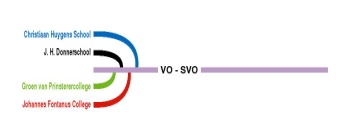 Scorekaart  Reboundvoorziening BarneveldStudentnaam   Lesuur:                     Vak:Switchformulier en gesprekspapier1. Wat deed ik en de ander?2. Waarom deed ik dat?3. Wat kunnen we anders doen?4. Op welke wijze goedmaken?